REPUBLIKA HRVATSKAOSJEČKO-BARANJSKA ŽUPANIJAOŠ Ernestinovo Školska 131 215 ErnestinovoKLASA: 602-11/22-01/02URBROJ: 2158-131-22-01GODIŠNJI  PLAN  I  PROGRAMza školsku 2023./2024. godinuErnestinovo, 29. rujna 2023. godineS A D R Ž A JOSNOVNI PODACI O ŠKOLI1.           Podaci o uvjetima rada                                                                                                                                            1.1.         Podaci o upisnom području                                                                                  1.2.	   Unutrašnji školski prostor  1.3.	   Školski okoliš   1.4. 	Nastavna sredstva i pomagala1.4.1. 	Knjižni fond škole1.5. 	Plan obnove i adaptacije                                                                                        2.            Podaci o izvršiteljima poslova i njihovim radnim zaduženjima 2.1.         Podaci o odgojno-obrazovnim radnicima                                                                                              2.1.1.      Podaci o učiteljima razredne nastave2.1.2.	Podaci o učiteljima predmetne nastave2.1.3.	Podaci o ravnatelju i stručnim suradnicima2.1.4.      Podaci o odgojno-obrazovnim radnicima - pripravnicima                                                                                             2.2.         Podaci o ostalim radnicima škole2.3.         Tjedna i godišnja zaduženja odgojno-obrazovnih radnika škole                                                 2.3.1.      Tjedna i godišnja zaduženja učitelja razredne nastave  2.3.2.      Tjedna i godišnja zaduženja učitelja predmetne nastave 2.3.3.      Tjedna i godišnja zaduženja ravnatelja i stručnih suradnika škole2.3.4. 	Tjedna i godišnja zaduženja ostalih radnika škole3. 	Podaci o organizaciji rada                                                                                                3.1.	Organizacija smjena  3.2          Godišnji kalendar rada                                                                                                                                                                 3.3.	Podaci o broju učenika i razrednih odjela 3.3.1. 	Primjereni oblik školovanja po razredima i oblicima rada3.3.2.	Nastava u kući                                                             4. 	Tjedni i godišnji broj sati po razredima i oblicima odgojno-obrazovnog rada  4.1.	Tjedni i godišnji broj nastavnih sati za obvezne nastavne predmete po razredima 4.2.    	Tjedni i godišnji broj nastavnih sati za ostale oblika odgojno-obrazovnog rada4.2.1. 	Tjedni i godišnji broj nastavnih sati A2 programa izborne nastave4.2.1.1. 	Tjedni i godišnji broj nastavnih sati A2 programa izborne nastave Katoličkog vjeronauka4.2.1.2. 	Tjedni i godišnji broj nastavnih sati A2 programa izborne nastave Pravoslavnog vjeronauk4.2.1.3. 	Tjedni i godišnji broj nastavnih sati A2 programa izborne nastave Svijet i ja4.2.1.4.     Tjedni i godišnji broj nastavnih sati A2 programa izborne nastave Njemačkog jezika4.2.1.5.     Tjedni i godišnji broj nastavnih sati A2 programa izborne nastave Informatike4.2.1.6.     Tjedni i godišnji broj nastavnih sati A2 program izborni dio Čovjek, zdravlje i ekologija4.2.2. 	Tjedni i godišnji broj nastavnih sati A2 programa potpore, potpomognutog i obogaćenog učenja4.2.3.        Tjedni i godišnji broj nastavnih sati B1 programa izvannastavnih aktivnosti4.2.4.        B2 – Program izvanškolskih aktivnosti4.3.	Obuka plivanja5. 	Planovi rada ravnatelja, odgojno-obrazovnih i ostalih radnika5.1.       	Plan rada ravnatelja 5.2.       	Plan rada stručnog suradnika pedagoga5.3.       	Plan rada stručnog suradnika knjižničara5.4. 	Plan rada tajništva  5.5.	Plan rada računovodstva 5.6.	Plan rada školskog liječnika6.	Planovi rada stručnih tijela6.1. 	Plan rada Učiteljskog vijeća                                                                                  6.2.  	Plan rada Razrednog vijeća                                                                                   6.3.   	Plan rada Vijeća roditelja6.4.   	Plan rada Vijeća učenika7. 		Plan stručnog osposobljavanja i usavršavanja 7.1		Stručno usavršavanje u školi7.1.1.		Stručna vijeća 7.1.2.	Stručna usavršavanja za sve odgojno-obrazovne radnike 7.2.	Stručna usavršavanja izvan škole7.2.1.	Stručna usavršavanja na županijskoj razini7.2.2.	Stručna usavršavanja na državnoj razini7.3.	Ostala stručna usavršavanja8. 	Podaci o ostalim aktivnostima u funkciji odgojno-obrazovnog rada i poslovanja školske ustanove8.1.	Plan kulturne i javne djelatnosti8.2.	Plan zdravstveno-socijalne zaštite učenika8.3.	Plan zdravstvene zaštite odgojno-obrazovnih i ostalih radnika škole                                                                            8.4.         Školski preventivni program 9.	Plan nabave i opremanja10.	PriloziSastavni dijelovi Godišnjeg plana i programa rada škole su:                                                                                                                   1. Odluke o tjednim zaduženjima odgojno-obrazovnih radnika2. Raspored sati razredne i predmetne nastaveOSNOVNI PODACI O ŠKOLIGODIŠNJI PLAN I PROGRAMza školsku 2023./2024. godinu1. PODACI O UVJETIMA RADA1.1. Podaci o upisnom područjuObjekt Osnovne škole Ernestinovo, nalazi se u mjestu Ernestinovu, Školska 1, gdje je sjedište istoimene općine. Školu pohađaju učenici iz mjesta Ernestinovo, Divoš, Paulin Dvor, Petrova Slatina, Šodolovci i Koprivna. Tako veliko područje iz kojeg idu učenici u našu školu nije dobro prometno povezano.Izmjena u mreži škola nije bilo niti su se pomjerale granice upisnog područja.	Školska zgrada je tijekom Domovinskog rata teško oštećena i devastirana. U ljeto 1997.g. započela je obnova školske zgrade, sa zadaćom da se dovede u prijeratno stanje. Izvršena je obnova eksterijera i interijera zgrade. 	U školi nastavu pohađa 124 učenika, a od toga putuje 38 ili 30.65 % učenika. Učenike prevozi autobusni prijevoznik Arriva d.o.o. Osijek – dovozi ih u 7.50 sati, a odvozi u 14.10, 15.00 i 15.50 sati. Organizirano je dežurstvo učitelja za ispraćaj učenika putnika. Škola radi u jednoj smjeni. U sastavu škole radi Područna škola Šodolovci u kojoj je jedan kombinirani razredni odjel od 4 učenika I., III. i IV. razreda. Karakteristike škole:- od ove školske godine škola sudjeluje u Eksperimentalnom programu Osnovna škola kao cjelodnevna škola: Uravnotežen, pravedan, učinkovit i održiv sustav odgoja i obrazovanja (u nastavku: Eksperimentalni program cjelodnevne škole)- rad u jednoj smjeni,- pohađanje nastave na jeziku i pismu srpske nacionalne manjine,- 1 kombinirani razredni odjel,- mali broj učenika u odjelima,- učenička zadruga,- školski vrt - proizvodnja povrća u školi,- Međunarodna kolonija mladih,- raspršenost i velika površina školskog područja,- relativno velika udaljenost velikog broja učenika od škole,- relativno slabija razvijenost društvene sredine,- velike socio-ekonomske i kulturne razlike,- značajan broj socijalnih problema: lošiji uvjeti stanovanja, nedostatna  primanja roditelja,- nisko odgojno djelovanje roditelja kod određenog broja djece1.2.  Unutrašnji školski prostoriUčionice i kabineti su u relativno dobrom stanju. Većina učionica je oličena i opremljena školskim namještajem. Hol škole, stubišta i hodnici škole oličeni su, uređeni cvjetnim nasadima i opremljeni odgovarajućim namještajem, panoima, umjetničkim slikama i kipovima umjetnika Likovne udruge “Petar Smajić” iz Ernestinova.          Stanje didaktičke opremljenosti je vrlo dobro. Poželjno je još uložiti u nova nastavna sredstva i pomagala. PC računala imamo dovoljno u odnosu na broj učenika. 	Dvije učionice su specijalizirane, a ostale su opće.      	Iz podataka u tablici vidljivo je da su prostorni uvjeti zadovoljavajući za broj učenika koji pohađaju nastavu tako da se bez problema mogu organizirati svi vidovi odgojno-obrazovnog rada s učenicima, roditeljima i učiteljima.	Školska kuhinja opremljenošću udovoljava svim higijenskim, estetskim i funkcionalnim zahtjevima. Zbog sudjelovanja u Eksperimentalnom programu cjelodnevne škole dodatno je opremljena školska kuhinja. U holu je postavljena blagovaonica sa 64 sjedeća mjesta.1.3. Školski okoliš Budući da su sanirana igrališta prekrivana novim asfaltnim podlogama prije 15 godina potrebno je obnoviti asfaltne površine na igralištima koje su uništene vremenskim uvjetima i korovom.  Zelene površine su velike pa zahtijevaju povećane napore za njihovo održavanje: košenje trave, okopavanje i plijevljenje raslinja i cvijeća, okopavanje i orezivanje stabala i uništavanje korova.	Školski okoliš će se redovito održavati i čistiti prema planu i rasporedu zaduženja koji se nalazi u školi, a koji je sastavni dio ekoloških aktivnosti u školi. Radovi u školskom vrtu škole odvijaju se pod nadzorom učitelja zaduženog za rad u vrtu prema planu i programu rada i zaduženja.1.4. Nastavna sredstva i pomagala1.4.1. Knjižni fond škole1.5. Plan obnove i adaptacije2. PODACI O IZVRŠITELJIMA POSLOVA I NJIHOVIM RADNIM ZADUŽENJIMA U    2023./ 2024. ŠKOLSKOJ GODINI Podaci o odgojno-obrazovnim radnicimaPodaci o učiteljima razredne nastave2.1.2. Podaci o učiteljima predmetne nastave2.1.3. Podaci o ravnatelju i stručnim suradnicima2.1.4. Podaci o odgojno-obrazovnim radnicima - pripravnicimaPodaci o ostalim radnicima školeTjedna i godišnja zaduženja odgojno-obrazovnih radnika školeTjedna i godišnja zaduženja učitelja razredne nastaveTjedna i godišnja zaduženja učitelja predmetne nastave Tjedna i godišnja zaduženja ravnatelja i stručnih suradnika školeTjedna i godišnja zaduženja ostalih radnika škole3. PODACI O ORGANIZACIJI RADA3.1. Organizacija smjenaUčenici pohađaju nastavu u jednoj smjeni koja počinje u 8.00, a završava u 17.00 sati. 	Škola je organizirala dežurstva učitelja za učenike putnike. Organizacija rada u školi prilagođena je Eksperimentalnom programu cjelodnevne škole.RASPORED DEŽURSTVA  UČITELJA PREDMETNE NASTAVERASPORED DEŽURSTVA UČITELJA RAZREDNE NASTAVE 2023./2024.RASPORED DEŽURSTVA POMOĆNOG OSOBLJA 2023./2024.Neradni dani, blagdani i praznici u Hrvatskoj u 2023./2024.1.11. Dan svih svetih18.11. Dan sjećanja na žrtve Domovinskog rata i Dan sjećanja na žrtvu Vukovara i Škabrnje
25.12. Božić
26.12. Sveti Stjepan---1.1. Nova godina
6.1. Sveta tri kralja31.3. Uskrs
1.4. Uskršnji ponedjeljak
1.5. Praznik rada30.5. Dan državnosti, Tijelovo
22.6. Dan antifašističke borbe
5.8. Dan pobjede i domovinske zahvalnosti i Dan hrvatskih branitelja15.8. Velika Gospa3.2. KALENDAR RADA za školsku 2023./2024. godinu3.3.  Podaci o broju učenika i razrednih odjela3.3.1. Primjereni oblik školovanja po razredima i oblicima rada4.  TJEDNI I GODIŠNJI BROJ SATI PO RAZREDIMA I OBLICIMA ODGOJNO-     OBRAZOVNOG RADA 4.1. Tjedni i godišnji broj nastavnih sati za obvezne nastavne predmete po razredima 4.2. Tjedni i godišnji broj nastavnih sati za ostale oblike odgojno-obrazovnog rada4.2.1. Tjedni i godišnji broj nastavnih sati A2 programa izborne nastave4.2.1.1. Tjedni i godišnji broj nastavnih sati A2 programa izborne nastave Katoličkog Vjeronauka4.2.1.2. Tjedni i godišnji broj nastavnih sati A2 programa izborne nastave Pravoslavnog Vjeronauka4.2.1.3. Tjedni i godišnji broj nastavnih sati A2 programa izborne nastave Svijet i ja4.2.1.4. Tjedni i godišnji broj nastavnih sati A2 programa izborne nastave Njemačkog jezika4.2.1.5. Tjedni i godišnji broj nastavnih sati A2 programa izborne nastave Informatike 4.2.1.6. Tjedni i godišnji broj nastavnih sati A2 program izborni dio Čovjek, zdravlje i ekologija 4.2.2. Tjedni i godišnji broj nastavnih sati A2 – programa potpore, potpomognutog i obogaćenog učenja4.2.3. Tjedni i godišnji broj nastavnih sati B1 programa izvannastavnih aktivnosti4.2.4. B2 – program izvanškolskih aktivnostiPlanira se suradnja škole s Malom akademijom umjetnosti iz Ernestinova, Odbojkaškim klubom Vitez iz Antunovca, KUD-om Josip Kozarac iz Ernestinova, Likovnom udrugom Petar Smajić iz Ernestinova i NK Sloga iz Ernestinova. 4.3. Obuka plivanjaObuka plivanja za učenike škole provest će se kroz održavanje škole u prirodi. Obuka plivanja provodi se s neplivačima i slabijim plivačima. 5. PLANOVI RADA RAVNATELJA, ODGOJNO-OBRAZOVNIH I OSTALIH RADNIKA5.1. Plan rada ravnatelja za školsku 2023./2024. godinu Ravnatelj: Damir Škrlec, prof. 5. 2. Plan rada stručnog suradnika pedagoga  STRUČNA SURADNICA PEDAGOGINJA: IVANA JALŠOVEC, mag.paed. et mag.philol.educ.angl.PLAN I PROGRAM RADA PEDAGOGA ZA ŠKOLSKU 2023./2024. GODINU5.3. Plan rada stručnog suradnika knjižničaraPLAN RADA ŠKOLSKOG KNJIŽNIČARA ZA 2023./2024.Stručna suradnica knjižničarka: Tihana Pavić Varga, mag. informatologije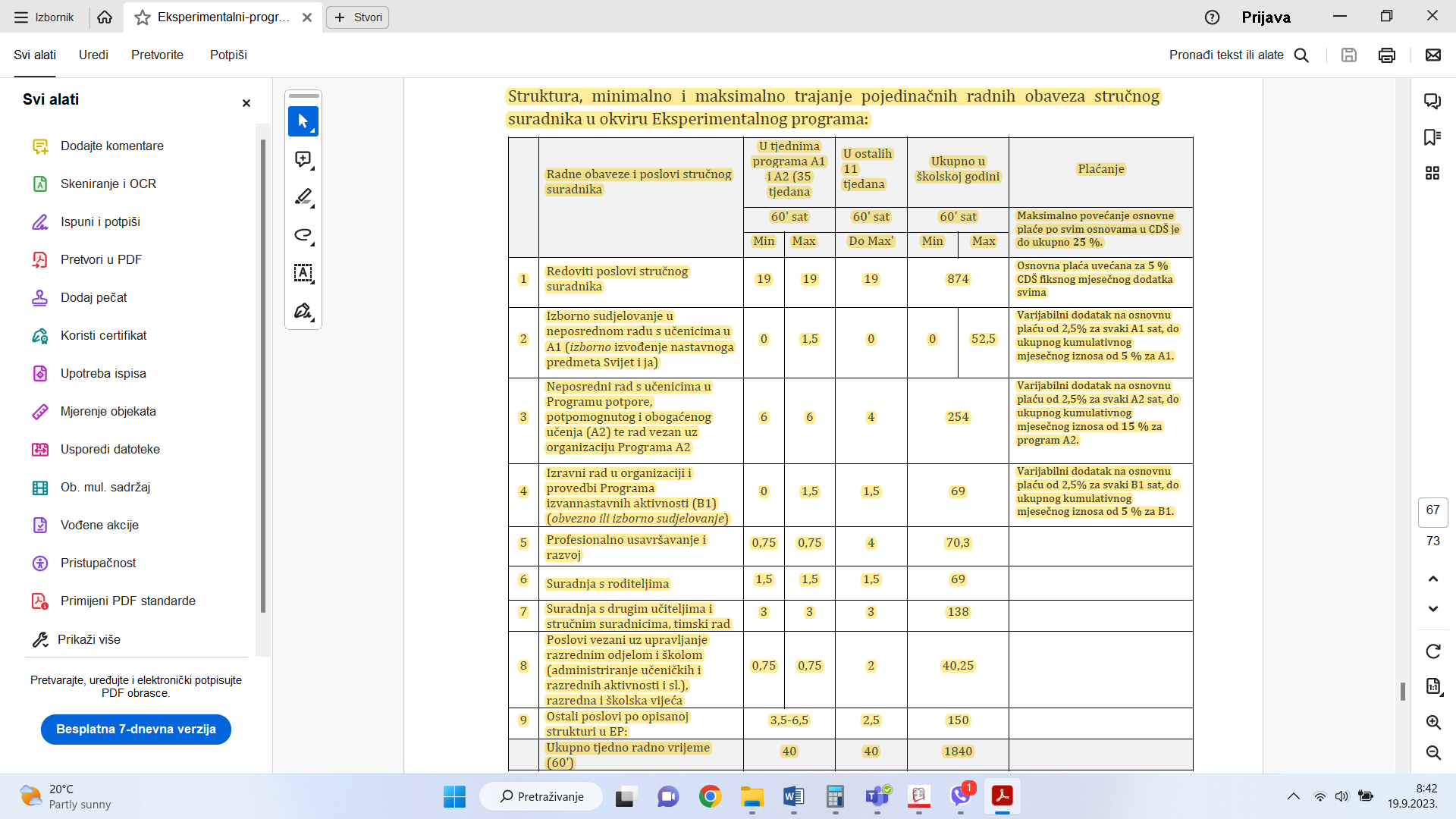 5.4. Plan rada tajništva SADRŽAJ RADA NORMATIVNO-PRAVNI POSLOVIizrada normativnih akata, ugovora, rješenja i odluka praćenje i provođenje pravnih propisaKADROVSKI POSLOVIposlovi vezani za zasnivanje i prestanak radnog odnosa, evidencija radnika, prijave i odjave radnika i članova njihovih obitelji HZMO i HZZO, izrada rješenja o korištenju godišnjeg odmora i vođenje kontrole o tome, vođenje ostale evidencije radnikaOPĆI I ADMINISTRATIVNO –ANALITIČKI POSLOVIrad sa strankama, suradnja s tijelima upravljanja i radnim tijelima škole te s nadležnim ministarstvom, jedinicama lokalne i područne samoupravesudjelovanje u pripremi sjednica i vođenje dokumentacije školskog odboravođenje evidencije o radnom vremenu administrativno tehničkih i pomoćnih radnikadodatni poslovi koji proizlaze iz programa, projekata i aktivnosti koji se financiraju iz               proračuna jedinica lokalne i područne samouprave, obavljanje i ostalih administrativnih poslova koji proizlaze iz godišnjeg plana i programa rada škole i drugih propisavođenje evidencije podataka o učenicima i priprema različite potvrde na temelju tih evidencija,poslovi vezani uz obradu podataka u elektroničkim maticama,arhiviranje podatke o učenicima i radnicima,ažuriranje podatke o radnicima,izdavanje javne isprave,obavlja poslove vezane uz unos podataka o radnicima u elektroničkim maticama (e-Matica, CARN-et, Registar zaposlenih u javnim službama),primanje, razvrstavanje, urudžbiranje, otprema i arhiviranje pošte teobavljanje i drugih poslove koji proizlaze iz godišnjeg plana i programa rada škole i drugih propisa5.5. Plan rada računovodstvaSADRŽAJ RADAVoditelj računovodstva organizira i vodi računovodstvene i knjigovodstvene poslove u osnovnoj školi,u suradnji s ravnateljem, izrađuje prijedlog financijskog plana po programima i izvorima financiranja te prati njihovo izvršavanje,vodi poslovne knjige u skladu s propisimakontrolira obračune i isplate putnih naloga, sastavlja godišnje i periodične financijske te statističke izvještaje, priprema operativna izvješća i analize za školski odbor i ravnatelja škole te za jedinice lokalne i područne (regionalne) samouprave,priprema godišnji popis imovine, obveza i potraživanja, knjiži inventurne razlike i otpis vrijednosti,surađuje s nadležnim ministarstvima, jedinicama lokalne i područne (regionalne) samouprave, službama mirovinskog i zdravstvenog osiguranja, poreznim uredima,usklađuje stanja s poslovnim partnerima, obavlja poslove vezane uz uspostavu i razvoj sustava financijskog upravljanja i kontrole obavlja i dodatne računovodstvene, financijske i knjigovodstvene poslove koji proizlaze iz programa, projekata i aktivnosti koji se financiraju iz proračuna jedinica lokalne i područne (regionalne) samouprave,obavlja i ostale računovodstvene, financijske i knjigovodstvene poslove koji proizlaze iz godišnjega plana i programa rada škole iobračunava isplate i naknade plaća u skladu s posebnim propisimaobračunava isplate po ugovorima o djelu vanjskim suradnicimaobračunava isplate članovima povjerenstava,evidentira i izrađuje ulazne i izlazne faktureradi blagajničke poslove i sve druge poslove po nalogu ravnatelja5.6. Plan rada školskog liječnikaProgram preventivnih i specifičnih mjera zdravstvene zaštite školske djece koje će  provodi tim školske medicine šk. god. 2023. / 2024. u prostorijama škole ili školskoj ambulanti.Prvi razred: Razgovor sa razrednikom o prilagodbi učenika na školu, zdravstveni odgoj učenika: higijena zubi (provodi se u školi)Treći razred: mjerenje tjelesne visine i težine, kontrola vida i vida na boju, mjerenje tlaka i pulsa, zdravstveni odgoj učenika: prehrana (provodi se u školi)                               Peti razred: sistematski pregled (provodi se u ambulanti), zdravstveni odgoj učenika: pubertet (provodi se u školi), dobrovoljno cijepljenje protiv HPV-a (provodi se u ambulanti)Šesti razred: mjerenje tjelesne visine i težine te pregled kralježnice (provodi se u školi), dobrovoljno cijepljenje protiv HPV-a (provodi se u ambulanti)Sedmi razred: pregled sluha (provodi se u školi), dobrovoljno cijepljenje protiv HPV-a (provodi se u ambulanti)Osmi razred: sistematski pregled, cijepljenje protiv difterije i tetanusa i dječje paralize, profesionalna orijentacijazdravstveni odgoj roditelja: dobrovoljno i besplatno cijepljenje protiv HPV virusa (provodi se u ambulanti)ŠKOLSKA I ADOLESCENTNA MEDICINAAktivnosti koje provodimo:• Sistematski pregledi, probiri, individualni namjenski i drugi preventivni pregledi• Cijepljenje i docjepljivanje prema redovitom programu• Savjetovanje u ordinaciji za djecu, roditelje, staratelje i djelatnike škole• Zdravstveno-odgojne aktivnosti u skladu s nastavnim planom i programom•  Skrb o djeci za koju je potrebno utvrditi potrebu primjerenog oblika školovanja, kao i o svoj djeci s kroničnim bolestima kojima je potrebna posebna zaštita u školi• Profesionalno usmjeravanje pri odabiru srednjoškolskog i studentskog obrazovanja• Prilagodba nastave ili pošteda na satovima tjelesne zdravstvene kulture zbog zdravstvenih poteškoća• Osiguravamo posebna savjetovališta za probleme prehrane, teškoće učenja i prilagodbe i reproduktivno zdravljeGlavni ciljevi postojanja ove službe:• rano uočavanje poremećaja zdravlja među školskom populacijom• rano uočavanje društveno neprihvatljivog ponašanja: socijalna delikvencija• primarna prevencija najvažnijih ovisnosti : pušenje-alkoholizam-droga• rano otkrivanje problema vezanih uz učenje i prilagodbe na školu• rano uočavanje i prepoznavanje rizičnih navika u životu i rizičnog ponašanja učenika• usvajanje stavova i navika zdravog načina života učenika• razvijanje osobne odgovornosti za vlastito zdravlje i zdravlje drugih ljudiVesna Buljan, dr. med. spec. škol. med.Sanja Šolaja, viša med. sestra/Mirela Karšić, dipl. med. techn.6. PLAN RADA STRUČNIH TIJELA6.1. Plan rada Učiteljskog vijeća6.2. Plan rada Razrednog vijeća	- formiranje razrednih odjela	- broj učenika, putnika, povratnika i sl. u odjelima	- potrebe u literaturi i nastavnim sredstvima i pomagalima	- planiranje i programiranje odgojno-obrazovnog procesa	- uključivanje učenika u INA, izbornu, dodatnu i dopunsku nastavu	- realizacija nastavnog plana i programa   - uspjeh učenika u učenju i vladanju, pedagoške mjere i sl.   - realizacija građanskog odgoja i obrazovanja6.3. Plan rada Vijeća roditeljaPlanirane su 3 sjednice Vijeća roditelja:RUJAN: Razmatranje Godišnjeg plana i programa rada škole i kurikuluma škole                Prehrana učenika, osiguranje učenika i izvješća o radu za prošlu šk. god.SIJEČANJ: Uspjeh učenika na kraju 1. odgojno-obrazovnog razdoblja.SRPANJ: Izvješće o realizaciji godišnjeg plana i programa rada škole                 Analiza uspjeha učenika na kraju školske godine.6.4. Plan rada Vijeća učenikaPlaniraju se 3 sastanka Vijeća učenika u školi tijekom školske godine (u 10., 2. i 5. mjesecu) na kojima će se razmatrati problemi učenja, ocjenjivanja, života i rada u školi, odnos na relaciji učenik-učitelj-roditelj. Donosit će se prijedlozi za uređenje škole, dodatne sadržaje i organiziranje izleta i ekskurzija. Razmatrat će se i tekuća problematika tijekom školske godine.7. PLAN STRUČNOG OSPOSOBLJAVANJA I USAVRŠAVANJAStručno usavršavanje u školi	STRUČNI SKUPOVI UČITELJSKOG VIJEĆA:	STRUČNA PREDAVANJA NA STRUČNIM VIJEĆIMA RAZREDNE NASTAVE:STRUČNA PREDAVANJA NA STRUČNIM VIJEĆIMA PREDMETNE NASTAVE:7.2. Stručno usavršavanje izvan škole	Planom je predviđeno uključivanje svakog djelatnika u rad stručnih skupova, seminara ili savjetovanja na nivou grada, županije ili države. Svaki učitelj dužan je voditi evidenciju o permanentnom usavršavanju u obrascu Individualni plan i program stručnog usavršavanja za tekuću školsku godinu.8.  PODACI O OSTALIM AKTIVNOSTIMA U FUNKCIJI ODGOJNO-OBRAZOVNOG      RADA I POSLOVANJA ŠKOLSKE USTANOVE 8.1. Plan kulturne i javne djelatnosti 	Javni nastupi u školi i lokalnoj zajednici planirani su prigodom državnih i vjerskih blagdana i značajnih datuma. Tijekom školske godine, osim javnih nastupa, suradnja će se odvijati s roditeljima, Uredom za prosvjetu, kulturu, šport i tehničku kulturu, Filozofskim fakultetom, Centrom za socijalnu skrb, Crvenim križem, KUD-ovima, Policijskom upravom OBŽ, osnovnim školama te s ostalim ustanovama i poduzećima.		Planira se sudjelovanje na susretima i natjecanjima na županijskom nivou, izvanškolskim sportskim natjecanjima  i drugo. Posebnu brigu škola će voditi o čuvanju i uređenju unutrašnjih i vanjskih prostora u okviru pokreta prijatelja prirode "Lijepa naša" i projekta Eko-škola.8.2. Plan zdravstveno-socijalne zaštite učenikaPREVENTIVNE MJERE ZA ZAŠTITU ZDRAVLJA UČENIKA: Stalno razvijanje higijenskih i zdravstvenih navika kod učenika (redovito održavanje osobne higijene i higijene prostora u kojem živimo i radimo, redovite posjete liječniku i kontrola zdravlja i sl.). Vođenje brige o higijeni životnog i radnog prostora, posebno o higijeni školske kuhinje ,WC-a i učionica. U školi je sačinjen Program prevencije zlouporabe sredstava ovisnosti kojeg dostavljamo u prilogu Godišnjeg plana.SKRB O UČENICIMA: poseban vid skrbi o učenicima je skrb o onim učenicima koji imaju slobodan sat tijekom nastavnog dana (zbog nepohađanja nastave nekog izbornog predmeta ili zbog čekanja prijevoza). Za takve učenike odgovoran je dežurni učitelj. ORGANIZACIJA REKREATIVNIH IZLETA: Škola će organizirati jedan poludnevni izlet za sve učenike i djelatnike, a u programu je svih razrednih odjela da izvedu  po nekoliko izleta u bližu ili dalju okolinu. Svi ti izleti imaju edukativne i zdravstvene ciljeve i sadržaje.PREHRANA UČENIKA U ŠKOLI: Organizirana je prehrana učenika u školi za sve učenike koji to žele. Za učenike lošijeg socijalnog stanja škola nastoji organizirati pomoć u njihovoj prehrani.PRIJEVOZ UČENIKA PUTNIKA: Za 50 učenika iz okolnih sela organiziran je prijevoz autobusom autoprijevoznika APP Požega. U školi je organizirano dežurstvo učitelja za učenike-putnike.SISTEMATSKI PREGLEDI I CIJEPLJENJA: Sistematski pregledi i cijepljenja učenika obavit će se prema planu i programu školskog liječnika (5. 8. ovog dokumenta).SOCIJALNA ZAŠTITA UČENIKA: Budući da je naše područje lošijeg socijalnog sastava vodi se  dosta računa o socijalnoj zaštiti učenika. Pored toga uključujemo se u sve aktivnosti socijalnog karaktera.AKCIJE CRVENOG KRIŽA I CARITASA: Škola će se uključiti u sve akcije crvenog križa, Karitasa i drugih humanitarnih organizacija.EKOLOŠKA ZAŠTITA UČENIKA: Odvija se u okviru  programa rada međunarodne Eko-škole u kojem su precizirane razne aktivnosti i akcije ekološke prirode. AKCIJE NA POBOLJŠANJU ODNOSA :učenik - učenik: Svi razrednici, učitelji i stručni suradnici imaju trajni zadatak raditi na  ostvarivanju što bolje komunikacije i odnosa između učenika. To se ostvaruje vođenjem razgovora, savjetovanjem, edukativnim radionicama igraonicama.učenik - učitelj: Razvijati svijest učitelja da je učenik subjekt odgojno-obrazovnog rada i svijest učenika da je učitelj njihov suradnik i prijatelj u tom radu. Ostvarivanje se odvija svakodnevno u nastavnom procesu.roditelj - škola: Odnose roditelja i škole osuvremeniti i humanizirati organizacijom češćih susreta, druženja, izleta i edukativnih i kreativnih radionica. Motivirati roditelja na više sudjelovanja u obrazovanju njegova djeteta.8.3. Plan zdravstvene zaštite odgojno-obrazovnih i ostalih radnika školePlanirati sve sistematske preglede koji se ostvaruju temeljem kolektivnih ugovora i ostale oblike zdravstvene i sigurnosne zaštite radnika škole.8.4. Školski preventivni programi	PROGRAM PREVENCIJE NASILJA IZLOUPORABE SREDSTAVA OVISNOSTI	Budući da škola, uz obitelj, ima jednu od najvažnijih uloga u odgoju djece, imperativ je da se u današnje vrijeme ozbiljno posveti primarnoj prevenciji. Planiranim i ciljanim odgojnim radom koji poštuje i prihvaća različitosti djece, koji uvažava, prihvaća i razumije svako dijete, možemo osnažiti djecu da se odupru različitim izazovima, problemima koje život sa sobom nosi, pritiscima društva (prijatelja) i znatiželji i tako ne prihvate drogu kao rješenje.	Kao pretpostavka rada na prevenciji je izrada preventivnog programa škole koji se sastoji i provodi na nekoliko nivoa:1. IDENTIFIKACIJA	Osposobljavanje učitelja za prepoznavanje djece s manjim ili većim rizikom odnosa u ponašanju prema sebi i/ili drugima.2. SURADNJA S RODITELJIMA	Raditi na zdravoj i kvalitetnoj komunikaciji s roditeljima, a kroz predavanja i individualni rad  obučavati ih odgojnim vještinama. U školu dovoditi stručne osobe: liječnike, pedagoge, psihologe te tako pružati stručnu pomoć roditeljima. Poticati roditelje na razmjenu iskustava. Uputiti ih kako rješavati takve probleme i isticati  bitnost uloge roditelja u životu i identifikaciji djeteta.3. ODGOJNE MJERE U NASTAVI	Kroz predavanja na stručnim skupovima i učiteljskim vijećima poticati učitelje da posvete što veću pozornost odgoju jer ne mogu samo visoki rezultati u učenju biti primarni. Škola svojim sustavnim odgojnim djelovanjem i znalačkim i humanim pristupom treba svakom učeniku osigurati uvjete da on može postati dobar čovjek i dobar prijatelj. Zdrav i mlad čovjek koji je naučio živjeti s pohvalom, prihvaćanjem i ljubavlju ima manje šanse da posegne za sredstvima ovisnosti kako bi riješio svoje probleme i životne nedaće.	Razrede treba voditi kao male terapijske zajednice u kojima svaki učenik može naći svoje mjesto i kojeg svi međusobno prihvaćaju i pomažu mu u rješavanju problema na koje nailazi u školi ili van škole. Djecu treba obučavati kako se samoaktualizirati, kako stvarati i održavati prijateljstva i kako se sučeljavati s mogućim životnim poteškoćama. Naročito ih treba ih upoznati s mogućnostima izbora u rješavanju poteškoća. Posebno pozornost treba posvetiti kulturi slobodnog vremena i zdravog življenja.		Djeci u školi treba pružiti priliku da razgovaraju s učiteljima, pedagogom, ravnateljem i tako potraže odgovor na mnoga pitanja koja ih muče i upoznaju načine suočavanja sa stresnim i teškim životnim situacijama. Pružajući im te i druge mogućnosti u školi, mi im omogućujemo da imaju izbor i tako smanjujemo rizik za posezanjem za sredstvima ovisnosti.4. EDUKACIJA	Sustavnim stručnim usavršavanjem u školi i izvan nje osposobljavati učitelje i stručne suradnike te na edukaciji roditelja i učenika kako bi se radilo na razvoju znanja i  kompetencija (kognitivne, emocionalne i ponašajne vještine i vrijednosti) svih dionika škole. Kroz primjerena predavanja, tribine i radionice poučiti učenike o zdravim stilovima života te doprinijeti razvoju otpornosti djece kao važnim zaštitnim čimbenicima. Također, u provođenim aktivnostima treba raditi na smanjivanju rizičnih čimbenika u školskom okruženju kao što su akademski neuspjeh, niska privrženost školi, nisko samopoštovanje, loš odnos s vršnjacima, agresivno ponašanje.	Na predavanja i seminare nastojati dovesti stručne osobe koje su voljne angažirati se provođenju ovog preventivnog programa škole.PROGRAM MJERAZA POVEĆANJE SIGURNOSTI U ŠKOLI	Osnovni cilj programa je izrada i praćenja realizacije mjera za povećanje sigurnosti u školama uz koordinirani rad svih nositelja programa. Program sadrži nekoliko područja djelovanja:Afirmacija pozitivnih vrijednostiSuočavanje s postojanjem problema nesigurnosti i nasiljaPromicanje spoznaja o opasnosti oružja i drugih eksplozivnih napravaJačanje svijesti učenika i roditelja o predaji oružja nadležnim tijelimaRazvijanje samopoštovanja učenikaPomoć učenicima u životnim opredjeljenjimaPozitivno usmjeravanje provođenja slobodnog vremena učenikaPromicanje raznovrsnih športskih i drugih kreativnih sadržaja.Odgojno-obrazovne ustanove primarni su nositelji programa i dužne su izraditi provedbene programe za prevenciju nasilja i povećanje sigurnosti učenika, njihovih roditelja i djelatnika. U takvom programu potrebno je definirati slijedeće zadaće:RAZVIJANJE PARTNERSTVA IZMEĐU ŠKOLE I ZAJEDNICEsuočiti se s nesigurnošću i nasiljem u školi i zamijeniti pretpostavke s činjenicamarazviti učinkovitu strategiju prevencije od planiranja do evaluacijeotkloniti i ublažiti djelovanje rizičnih čimbenikaafirmirati pozitivne vrijednosti te povećati sigurnost u školiposebno afirmirati ulogu roditelja i učenika kao partnera na realizaciji programaštovati koordinacijsku ulogu županijskog povjerenstvaPROVOĐENJE DETALJNE PROCJENE POTREBANa temelju ranije proslijeđenih upitnika potrebno je:utvrditi prioritete, prednosti i poteškoće školeprikupljene podatke  koristiti kao polazište za poboljšanje postojećeg stanja.IZRADA SVEOBUHVATNOG PLANA I PROGRAMA DJELOVANJA, IDENTIFICIRANJA STRETEGIJE I PROVOĐENJE PROGRAMANa temelju analize procjene stanja sigurnosti pristupamo izradi programa s naglaskom na individualnom i skupnom radu s učiteljima, učenicima i roditeljima. Program se provodi na nekoliko načina:KROZ CJELOKUPAN ODGOJNO-OBRAZOVNI RAD S UČENICIMA:poticanje otpornosti učenika na negativne utjecajepoticanje socijalnih, emocionalnih, spoznajnih i moralnih kompetencija učenikapodupiranje samoodređenja, samoučinkovitosti i pozitivnog identiteta učenikastvaranje pozitivne školske klimekorištenje kvalitetnih nastavnih metoda.SKRB O UČENICIMA TIJEKOM SLOBODNIH SATIškola strogo vodi računa o broju učenika koji u nastavnom danu imaju slobodan sat (zbog nepohađanja nastave nekog izbornog predmeta ili zbog čekanja prijevoza) te je za takve učenike odgovoran dežurni učitelj.NA SATIMA RAZREDNOG ODJELAdati učenicima spoznaje o posljedicama nasilnog ponašanjaupoznati ih kako i kome prijaviti nasilno ponašanjerazrađivati sadržaje na temu nasilja i afirmacije pozitivnih vrijednostiizrađivati razredne plakate, pisati eseje i slične pisane radove na ove teme.KROZ RAD S UČITELJIMAodržati najmanje dvije sjednice učiteljskog vijeća posvećene ovim temamaorganizirati predavanja u suradnji s predstavnicima udruga, stručnjacima za ovo područje, stručnim suradnicima i roditeljima stručnim za ova pitanja.KROZ RAD S RODITELJIMA:roditeljima uvijek uz informaciju o učeniku pružiti i konkretnu pomoćna najmanje dva roditeljska sastanka raspravljati o ovoj problematici, o važnosti međusobne    suradnje i educirati roditelje kako da se snalaze u ovakvim situacijamaorganizirati individualne i skupne pomoći te savjetovanja za roditelje u školi.Radi učinkovitog suzbijanja pojava nasilja u školi potrebno je naglasiti slijedeće:Svi djelatnici škole dužni su utvrditi način postupanja u kriznoj i nasilnoj situaciji (kako postupiti i      koga obavijestiti i sl.)Učitelji TZK dužni su izvijestiti razrednika, pedagoga i ravnatelja o uočenim fizičkim ozljedama     na učeniku, a ovi izvještavaju liječnika, CZSS i sl.Razrednici, kao i svi djelatnici škole, dužni su pratiti sigurnosne prilike i stanja u školi i tražiti da    se riješe čim prije.Potrebno je posebnu pozornost posvetiti uočavanju rizičnih čimbenika u školi i obitelji, koji bi     mogli dovesti do neprimjerenih oblika ponašanja. O takvim problemima izvijestiti CZSS i sl.EVALUACIJA PROGRAMA I OBJAVLJIVANJE REZULTATACilj evaluacije programa je utvrditi što funkcionira kako treba, a što ne kako bi se korigirao i poboljšao program.Na kraju godine prikupiti podatke o eventualnom nasilnom ponašanju, kako je ono riješeno i je li se isto ponavljalo nakon intervencije. Na temelju prikupljenih podataka napraviti analizu pojavnosti nasilja. To će ujedno biti i pokazatelj učinkovitosti preventivnog programa.PLANIRANE AKTIVNOSTI ŠKOLSKOG PREVENTIVNOG PROGRAMA:a) RAD S UČENICIMAb) RAD S RODITELJIMAc) RAD S UČITELJIMANaziv škole:OŠ ErnestinovoAdresa škole:ERNESTINOVO,  Školska 1Županija:OSJEČKO-BARANJSKATelefonski broj: 031/270-213Broj telefaksa:031/270-213Internetska pošta:ured@os-ernestinovo.skole.hrInternetska adresa:os-ernestinovo.skole.hrŠifra škole:14 – 394 – 001Matični broj škole:3013707OIB:52963245603Upis u sudski registar (broj i datum):Tt-95/271-2; Osijek, 18. 7. 1995.Škola vježbaonica za:Ravnatelj škole:Damir ŠkrlecZamjenik ravnatelja:Voditelj smjene:Voditelj područne škole:Broj učenika:124Broj učenika u razrednoj nastavi: 61Broj učenika u predmetnoj nastavi: 63Broj učenika s teškoćama u razvoju: 16Broj učenika u produženom boravku:  0Broj učenika putnika:  38Ukupan broj razrednih odjela:  11Broj razrednih odjela u matičnoj školi:  10Broj razrednih odjela u područnoj školi:  1Broj razrednih odjela RN-a:  5Broj razrednih odjela PN-a:  6Broj smjena:  1Početak i završetak svake smjene: 7.45 – 17.00Broj radnika: 34Broj učitelja predmetne nastave: 21Broj učitelja razredne nastave:   6Broj učitelja u produženom boravku:   0Broj stručnih suradnika:   2Broj ostalih radnika:   9Broj nestručnih učitelja:   0Broj pripravnika:   2Broj mentora i savjetnika:   5Broj voditelja ŽSV-a:   0Broj računala u školi:48Broj specijaliziranih učionica:  2Broj općih učionica:11Broj športskih dvorana:  1Broj športskih igrališta:  3Školska knjižnica:  1Školska kuhinja:  1NAZIV PROSTORA            (klasična učionica, kabinet, knjižnica, dvorana)UčioniceUčioniceKabinetiKabinetiOznaka stanja opremljenostiOznaka stanja opremljenostiNAZIV PROSTORA            (klasična učionica, kabinet, knjižnica, dvorana)BrojVeličina u m2BrojVeličina u m2Opća opremljenostDidaktička opremljenostRAZREDNA NASTAVA1. razred56,7342. razred56,7333. razred56,7334. razred56,733PREDMETNA NASTAVAHrvatski jezik56,734Likovna kultura35,434Glazbena kultura4VjeronaukStrani jezik56,733Matematika56,733Priroda i biologija52,234Kemija4Fizika4Povijest56,73         4Geografija3Tehnička kultura4Informatika59,533OSTALODvorana za TZK28823Produženi boravak24,4Knjižnica16,523Dvorana za priredbeZbornica4133Uredi59,233PODRUČNA ŠKOLA70.2133U K U P N O:1099Naziv površineVeličina u m2Ocjena stanja1. Sportsko igralište245032. Zelene površine700043. Povrtnjak5004U K U P N O9950NASTAVNA SREDSTVA I POMAGALASTANJESTANDARDAudiooprema:Kazetofona8Sintisajzer1Pijanino2Video- i fotooprema:Fotoaparata3Fleks-kamera1TV-DVD uređaj-Informatička oprema:PC računala           26Printera6Laptop           38LCD projektor14Interaktivni ekran23D pisač3VR naočale2Ostala oprema:Grafoskopa-Modeli razni10Mikroskop2KNJIŽNI FONDSTANJESTANDARDLektirni naslovi (I. – IV. razred) 85010 po učenikuLektirni naslovi (V. – VIII. Razr.) 903Književna djela563Stručna literatura za učitelje499Ostalo224U K U P N O                                           3039       U K U P N O                                           3039       Što se preuređuje ili obnavlja Veličina u m2Za koju namjenuSanacija podova u školskoj dvoranioko 300Estetski izgledUređenje okoline škole i školskih igrališta500Estetski izgledUređenje kreativnog centra u dvorištu škole60Estetski izgled i funkcionalnostIzgradnja ugibališta za autobus i parkinga za osobna vozila260Sigurnost učenikaDogradnja školske knjižnice80 m2Potrebe rada škole i lokalne zajedniceUređenje prilazne rampe za osobe s teškoćama15 m2 Olakšano kretanje za osobe s teškoćamaPostavljanje pokretne platforme na stepenicama-Olakšano kretanje za osobe s teškoćamaUređenje toaleta za osobe s teškoćama15 m2Olakšano kretanje za osobe s teškoćamaRed. brojIme i prezimeGodina rođenjaZvanjeStupanj stručnespremePredmet(i) koji(e) predajeMentor-savjetnikGod.staža1.Ana Knez1985.učitelj RNVSSrazredna n.    132.Silva Kovač1961.učitelj RNVŠSrazredna n.    333.Marina Alerić1964.učitelj RNVŠSrazredna n.    324.Dragana Magoč1988.učitelj RNVSSrazredna n.      75.Gordana Aleksić1967.učitelj RNVŠSrazredna n.    316.Tihana Bašić1992.Učitelj RNVSSrazredna n.svijet i ja      4Red. brojIme i prezimeGodina rođenjaZvanjeStupanj stručnespremePredmet(i) koji(e) predajeMentor-savjetnikGodinestaža1.Ivana Prša1977.Prof. hrvatskog j.VSShrvatski jezik.162.Ivana Vučemilović-Šimunović1978.Prof. hrvatskog j.VSShrvatski jezikmentorica193.Dijana Mišević1987.Mag. eng. i njem.j.VSSengleski jezikmentorica114.Ana Leko1970.Prof. teh. i inf.VSStehn.k. i inform.275.Zorica Poljak-Meković1962.Prof. TZKVSSTZK266.Anđelka Bižić1964.Prof. mat. i fiz.VSSmat.-fizika277.Dragoslav Šalajić1980.vjeroučiteljSSSpravoslavni vjeronauk188.Ivan Poslon1996.mag. kinez.VSSTZK, svijet i ja19.Natalija Bulić-Kuić 1978.Prof. pov.VSSpovijestsavjetnica2210.Davor Burazin1982.Prof. mat. i fiz.VSSmatematika1711.Marina Šestić1974.Prof. glazbene k.VSSglazbena k., svijet i ja2612.Ivana Kardo 1978.Prof. bio. i kem.VSSpri. bio. i kem.savjetnica1713.Tihana Debeljuh1982.Prof. likovne k.VSSlikovna k., svijet i ja1414.Ivana Dodig1976.Prof. eng. i njem.j.VSSnjem. i engl.2015.Milan Pavičić1959.Prof. TZKVSSTZK2716.Eldar Bukvić1988.Mag. geografijeVSSgeografija117.Suzana Katić1980.TeologVSSvjeronauk1718.Benjamin Lovrić1995.Mag.eng. i njem.j.VSSengleski i njemački j.319.Mario Vuk1991.Mag.teol.VSSvjeronauk 120.Maja Tanasić1995.Mag.s rpskog j.VSSsrpski jezik421.Doris Cvenić1997.Mag. mat. i inf.VSSMat, inf1Red. brojIme i prezimeGodina rođenjaZvanjeStupanj stručnespremeRadno mjestoMentor-savjetnikGodinestaža1.Damir Škrlec1962. prof. TZKVSSravnatelj mentor332.Ivana Jalšovec1991.mag.paed.,   mag.educ.philol.angl.VSSpedagoginja43.Tihana Pavić Varga1986.dipl. knjižničarVSSknjižničarka10Red. brojIme i prezime pripravnikaGodina rođenjaZvanjeRadno mjestoPripravnički staž otpočeoIme i prezime mentora 1.Doris Cvenić1997.Mag.mat. i inf.Mat, inf2.11.2022.Ana Leko2.Ivan Poslon1996.Mag. kinez.TZK, svijet i ja5.9.2023.Zorica Poljak-MekovićRed. brojIme i prezimeGodina rođenjaZvanjeStupanjstr. spr.Radno mjestoGodineStažaMirela Crljen1979.Ekonomist    SSSračunovotkinja22Marija Međugorac1985.Dipl. pravnikVSStajnica8Evica Gutić1967.UgostiteljSSS, KVkuharica, spremačica36Ivica Grančić   1964.Instalater gr. i kli.   SSS, KVdomar-ložač11Martina Lijak1990.Trgovac    SSSspremačica2Mira Tijardović1959.UgostiteljSSS, KVSpremačica, kuharica34Adrijana Zoretić1983.EkonomistSSSspremačica8Katica Gutić1963.KrojačSSSspremačica18Red.brojIme i prezime učiteljaRazredRedovna  nastavaRad razrednikaA2 program potpore,  potpomognutog i obogaćenog učenjaB1OstaloUkupno neposredni radOstaliposloviUKUPNOUKUPNORed.brojIme i prezime učiteljaRazredRedovna  nastavaRad razrednikaA2 program potpore,  potpomognutog i obogaćenog učenjaB1OstaloUkupno neposredni radOstaliposloviTjednoGodišnjeMarina Alerić1.a1814-2317401840Dragana Magoč2.a161322218401840Ana Knez3.a7111101020920Tihana Bašić3.a15-2-1715321840Silva Kovač4.a171312218401840Gordana Aleksić1./3./4. b1813-2218401840R. B.Ime i prezime učiteljaPredmetRazrednikPredaje u razredimaPredaje u razredimaPredaje u razredimaPredaje u razredimaRedovna  nastavaOstaliposloviA2B1Ukupno nepo. radPosebni posloviUKUPNOUKUPNOR. B.Ime i prezime učiteljaPredmetRazrednik5.6.7.8.Redovna  nastavaOstaliposloviA2B1Ukupno nepo. radPosebni posloviTjednoGodišnjeIvana PršaHrvatski jezik+++22171-23401840Ivana Vučemilović – ŠimunovićHrvatski jezik++1051- 1116707Tihana DebeljuhLikovna kultura++++871-916736Marina ŠestićGlazbena kultura++++108111220920Dijana MiševićEngleski i njem. jezik1++18191221401840Benjamin LovrićEngleski i njem. jezik++20191-21401840Davor BurazinMatematika1++++20173-23401840Anđelka BižićMat. i fiz.++871-916736Ivana KardoPr., Bi. i Ke.1++++20163124401840Natalija Bulić-KuićPovijest++++12111-13241104Eldar BukvićGeografija++++12111-13241104Ana LekoTK i INF.1++++16      211219401840Zorica Poljak-Mek.TZK1++116121420920Milan PavičićTZK++107121320920Mario VukKatolički vjeronauk +44--48368Dragoslav ŠalajićPravoslavni vjeronauk++++2020--20401840Suzana KatićKatolički vjeronauk ++++1612-218301380Maja TanasićSrpski jezik+44--48368Ivan PoslonTZK+108111220920Doris CvenićInf, mat1+19182122401840Red.brojIme i prezimeradnikaStrukaRadno mjestoRad.vrj.(od-do)Rad sa strnk.(od-do)Br. stjed.Br. Satigodišnje1. Damir Škrlecprof. TZKravnatelj7 – 157 - 154018402.Ivana Jalšovecmag.paed. et mag.educ.philol.angl.pedagoginja7.25-13.308-134018403.Tihana Pavić Vargamag. informatologijeknjižničarka7,55 – 148-13401840Red.brojIme i prezimeradnikaStrukaRadno mjestoRad.vrj.(od-do)II. smjenaRad sa strnk.(od-do)Br. stjed.Br. satigodišnje1. Marija MeđugoracDipl. pravnikTajnica7-157-154018402.Mirela CrljenEkonomistRačunovotkinja7-157-154018403.Ivica GutićInstalater gri. i klim.Domar7-154018404.Evica GutićKV Kuharica7-154018406.Martina LijakKVSpremačica7-1514-224018407.Mira TijardovićKVKV kuharSpremačica, kuharica7-154018408.Adrijana ZoretićEkonomistSpremačica7-1514-224018409.Katica GutićKrojačSpremačica9-1320920PONUTOSRIČETPETDragoslav Šalajić7.45 – 9.45Zorica Poljak-M.7.45 – 10.40Davor Burazin7.45 – 9.45Ivana Prša7.45 – 9.45Ivana Prša7.45 – 9.35Eldar Bukvić10.30 – 13.05Doris Cvenić10.40 – 13.25Benjamin Lovrić10.30 – 13.05Ivana Prša10.30 – 13.05Anđelka Bižić9.35 – 10.40Eldar Bukvić13.05 – 14.15AUTOBUSAnđelka Bižić13.25 – 14.15AUTOBUSBenjamin Lovrić13.05 – 14.15AUTOBUSSuzana Katić13.05 – 14.15AUTOBUSNatalija Bulić-Kuić11.25 – 14.15AUTOBUSAna Leko14.15 – 15.05AUTOBUSIvana Kardo14.15 – 15.05AUTOBUSBenjamin Lovrić14.15 – 15.05AUTOBUSTihana Debeljuh14.15 – 15.05AUTOBUSDragoslav Šalajić14.15 – 15.05AUTOBUSMilan Pavičić15.05 – 15.55AUTOBUSDijana Mišević15.05 – 15.55AUTOBUSMarina Šestić15.05 – 15.55AUTOBUSMaja Tanasić15.05 – 15.55AUTOBUSDragoslav Šalajić15.05 – 15.55AUTOBUSPONUTOSRIČETPETSilva Kovač7.45 – 14.10Dragana Magoč7.45 – 14.10Marina Alerić7.45 – 10.40Ana Knez7.45 – 14.15Tihana Bašić7.45 – 12.35Silva Kovač7.45 – 14.10Dragana Magoč7.45 – 14.10Ivan Poslon11.25 – 14.15Ana Knez7.45 – 14.15Tihana Pavić-Varga12.35 – 14.10PONUTOSRIČETPET7.30 – 14Martina LijakAdrijana ZoretićMartina LijakAdrijana ZoretićMartina LijakAdrijana ZoretićMartina LijakAdrijana ZoretićMartina LijakAdrijana Zoretić14 – 22Martina LijakAdrijana ZoretićMartina LijakAdrijana ZoretićMartina LijakAdrijana ZoretićMartina LijakAdrijana ZoretićMartina LijakAdrijana ZoretićOD.-OB. RADZOBLJEMJESECRADNI DANINASTAVNI DANINENASTAVNI DANIUČENIČKIODMORBLAGDANI INERADNI DANIUKUPNOP R I  P  O  M  E  N  E     IO  B  J  A  Š  N J  E  N J A(Koji će se blagdani obilježiti i kojeAktivnosti obaviti i kada)   I.5. 9.do23. 12.2023.IX.21 20-0    0304.9. Početak nastave 26.9. Europski dan jezika   I.5. 9.do23. 12.2023.X.    22  19120   312. – 6.10. Tjedan pomoći šapicama – Dan zaštite životinja5. 10. Dan učitelja (nenastavni dan)6.10. Pomoć azilu10.10. Bavarski dani16.10. Posjet Vukovaru, 8. razredi18.10. Tjedan kodiranja20.10. Dan kruha23.10. Dan jabuka30.10. – 1.11. Jesenski praznici   I.5. 9.do23. 12.2023.XI.21   19201302.11. Odlazak u kino/kazalište RN (nenastavni dan)3.11. Prevencija smanjenja rizika od katastrofa (nenastavni dan)10.11. Martinje16.11. Mjesec knjige17.11. Dan sjećanja na pad Ernestinova, Dan sjećanja na žrtve Domovinskog rata, Dan sjećanja na žrtve Vukovara i Škabrnje   I.5. 9.do23. 12.2023.XII.19 151   32311.12. Večer matematike  6.12. Sv. Nikola 19.12. Odlazak u Karlovac, 8. razredi20.12. Božićna priredba i sajam (nenastavni dan)25.12.2023. – 5.1.2024. Zimski praznici, 1. dio   I.5. 9.do23. 12.2023.I. RAZD.837345     3122Jesenski odmor učenika 30.20. – 1.11.2023.1. Zimski odmor učenika 25.12.2023. – 5.1.2024.II.I.2218-41318.1. Početak  2. polugodišta10.1. Molitvena osmina26.1. Sveti SavaII.II.2116-50296.2. Dan sigurnijeg interneta14. 2. Valentinovo15.2. Dan materinjeg jezika16.2. Maskenbal2. Zimski odmor učenika 19.-23.2.2024.III.22  19- 2  0  318.3. Mjesec hrvatskog jezika13.3. Svijet Walt Disneya14.3. Dan broja πProljetni odmor učenika 28.3. – 5.4.2024.9. 1.do21. 6.2024.IV.21   17-4     1302.4. – 5.4. Međunarodna kolonija mladih26.4. Noć knjige29.4. Dan sporta30.4. Dan sporta, Dan plesaV.21    192-2311. 5. Praznik rada2.5. On-line nastave (nenastavni dan)10.5. Majčin dan29.5. Obilježavanje Dana državnosti30.5. Dan državnosti, Tijelovo31.5. On-line nastava (nenastavni dan)VI. 20   141   5        0305. 6. Dan škole (nenastavni dan)21. 6. Zadnji dan nastave***. 06. Dopunski rad i upisi u 1. razred SŠVII23--23031***. 07. Podjela svjedodžbi   VIII20--  20      2 31do 25.8. Popravni ispiti2. RAZD.170   103363     6246Ljetni odmor učenika od 24. 6. 2024. do 31. 8. 2024.I - II.1-2. RAZ.253  176768     9366S  V  E  U  K  U  P  N  O  - ŠKOLSKA GODINARAZREDNI ODJELIBR. UČ.MŽPUTNICIPREHRANAPOO1.a1257-121 PP1.b211-2-2. a1468714-3. a1248512 1 IP, 1 PP3. b11--  1-4. a199105191 IP, 2 PP4. b  1-1-  1-UKUPNO:61263517612 IP, 4 PP 5. a171256172 IP, 2 PP6. a12574123 IP7.a13764131 IP8.a95429-8.b211228.c10463  102 PPUKUPNO:6334292163 6 IP, 4 PPUKUPNO:1246064381248 IP, 8 PP Rješenjem određen oblik radaBroj učenika s primjerenim oblikom školovanja po razredimaBroj učenika s primjerenim oblikom školovanja po razredimaBroj učenika s primjerenim oblikom školovanja po razredimaBroj učenika s primjerenim oblikom školovanja po razredimaBroj učenika s primjerenim oblikom školovanja po razredimaBroj učenika s primjerenim oblikom školovanja po razredimaBroj učenika s primjerenim oblikom školovanja po razredimaBroj učenika s primjerenim oblikom školovanja po razredimaUkupnoRješenjem određen oblik radaI.II.III.IV.V.VI.VII.VIII.UkupnoModel individualizacije1121Prilagođeni program112232UKUPNO123431216Nastavni          predmetTjedni i godišnji broj nastavnih sati za obvezne nastavne predmete po razredimaTjedni i godišnji broj nastavnih sati za obvezne nastavne predmete po razredimaTjedni i godišnji broj nastavnih sati za obvezne nastavne predmete po razredimaTjedni i godišnji broj nastavnih sati za obvezne nastavne predmete po razredimaTjedni i godišnji broj nastavnih sati za obvezne nastavne predmete po razredimaTjedni i godišnji broj nastavnih sati za obvezne nastavne predmete po razredimaTjedni i godišnji broj nastavnih sati za obvezne nastavne predmete po razredimaTjedni i godišnji broj nastavnih sati za obvezne nastavne predmete po razredimaTjedni i godišnji broj nastavnih sati za obvezne nastavne predmete po razredimaTjedni i godišnji broj nastavnih sati za obvezne nastavne predmete po razredimaTjedni i godišnji broj nastavnih sati za obvezne nastavne predmete po razredimaTjedni i godišnji broj nastavnih sati za obvezne nastavne predmete po razredimaTjedni i godišnji broj nastavnih sati za obvezne nastavne predmete po razredimaTjedni i godišnji broj nastavnih sati za obvezne nastavne predmete po razredimaTjedni i godišnji broj nastavnih sati za obvezne nastavne predmete po razredimaTjedni i godišnji broj nastavnih sati za obvezne nastavne predmete po razredimaNastavni          predmet1.1.2.2.3.3.4.4.5.5.6.6.7.7.8.8.Nastavni          predmetTGTGTGTGTGTGTGTGHrvatski jezik62106210621062106210621051755175Srpskijezik41404140Likovna kultura1,552,51,552,51,552,51,552,5135135135135Glazbena kultura1,552,51,552,51,552,51,552,5135135135135Engleski jezik2702702702703105310531053105Matematika51755175517551755175517551755175Prirodoslovlje270270270--Društvo i zajednica135Praktične vještine135Informacijske i digitalne k.135135Priroda-270270270---Biologija------270270Kemija------270270Fizika------270270Povijest----270270270270Geografija----270270270270Tehnička kultura----270270135135Tjelesna i zdr. Kultura3105310531053105270270270270Informatika--------270270----UKUPNO:Katolički vjeronaukRazredBroj učenikaIzvršitelj programaPlanirano satiPlanirano satiKatolički vjeronaukRazredBroj učenikaIzvršitelj programaTGKatolički vjeronaukI.13Suzana Katić, Mario Vuk270Katolički vjeronaukII.10Suzana Katić270Katolički vjeronaukIII.11Suzana Katić270Katolički vjeronaukIV.11Suzana Katić270UKUPNO I. – IV.UKUPNO I. – IV.458280Katolički vj.V.11Suzana Katić270Katolički vj.VI.6Suzana Katić270Katolički vj.VII.10Suzana Katić270Katolički vj.VIII.15Suzana Katić, Mario Vuk270UKUPNO V. – VIII.UKUPNO V. – VIII.428280UKUPNO I. – VIII.UKUPNO I. – VIII.8716560Pravoslavni vj.RazredBroj učenikaIzvršitelj programaPlanirano satiPlanirano satiPravoslavni vj.RazredBroj učenikaIzvršitelj programaTGPravoslavni vj.I.1Dragoslav Šalajić270Pravoslavni vj.II.3Dragoslav Šalajić270Pravoslavni vj.III.2Dragoslav Šalajić270Pravoslavni vj.IV.2Dragoslav Šalajić270UKUPNO I. – IV.UKUPNO I. – IV.88280Pravoslavni vj.V.3Dragoslav Šalajić270Pravoslavni vj.VI.1Dragoslav Šalajić270Pravoslavni vj.VII.3Dragoslav Šalajić270Pravoslavni vj.VIII.6Dragoslav Šalajić270UKUPNO V. – VIII.UKUPNO V. – VIII.138280UKUPNO I. – VIII.UKUPNO I. – VIII.2116560Svijet i jaRazredBroj učenikaIzvršitelj programaPlanirano satiPlanirano satiSvijet i jaRazredBroj učenikaIzvršitelj programaTGSvijet i jaII.1Tihana Debeljuh270Svijet i jaIV.7Ivan Poslon270Svijet i jaV.3Marina Šestić270Svijet i jaVI.12Ivan Poslon270UKUPNO IV. – VIII.UKUPNO IV. – VIII.8280Njemački jezikRazredBroj učenikaIzvršitelj programaPlanirano satiPlanirano satiNjemački jezikRazredBroj učenikaIzvršitelj programaTGNjemački jezikIV. 20Benjamin Lovrić270Njemački jezikV.10Dijana Mišević270Njemački jezikVI.9Benjamin Lovrić270Njemački jezikVII.9  Dijana Mišević270UKUPNO IV. – VIII.UKUPNO IV. – VIII.488280InformatikaRazredBroj učenikaIzvršitelj programaPlanirano satiPlanirano satiInformatikaRazredBroj učenikaIzvršitelj programaTGInformatika3.a, 3./4.b15Doris Cvenić270InformatikaVII. a11  Ana Leko270InformatikaVIII. a9Ana Leko270InformatikaVIII. b1Ana Leko270InformatikaVIII. c10Ana Leko270UKUPNO I. – VIII.UKUPNO I. – VIII.4410350Čovjek, zdravlje i ekologijaRazredBroj učenikaIzvršitelj programaPlanirano satiPlanirano satiČovjek, zdravlje i ekologijaRazredBroj učenikaIzvršitelj programaTGČovjek, zdravlje i ekologijaI.a12Marina Alerić135UKUPNO UKUPNO 12135Red.brojPodručje pismenostiRazred, grupaBroj učenikaPlanirani broj satiPlanirani broj satiIme i prezime učitelja izvršiteljaRed.brojPodručje pismenostiRazred, grupaBroj učenikaTGIme i prezime učitelja izvršitelja1.Jezična i čitalačka, matematička, prirodoslovna, Ekologija1.a124140Marina Alerić  2. Jezična i čitalačka, matematička, prirodoslovna 2.a143105Dragana MagočMatematička 3.a12135Ana KnezJezična i čitalačka, matematička 3.a12270Tihana BašićJezična i čitalačka, matematička, prirodoslovna 4.a193105Silva KovačJezična i čitalačka, matematička, prirodoslovna 1., 3. i 4. b43105Gordana AleksićPodručna fleksibilnost1.a12135Zorica Poljak-MekovićPodručna fleksibilnost2.a14135Marina ŠestićPodručna fleksibilnost3.a12135Milan PavičićPodručna fleksibilnost4.a19135Dijana MiševićPodručna fleksibilnost1./3./4.b4135Ivan PoslonUKUPNO I. – IV.122217351.Matematička 5.a, 6.a, 7.a, 8.c523105Davor Burazin2.Područna fleksibilnost7.a13135Benjamin Lovrić3.Jezična i čitalačka7.a, 8.a, 8.b24135Ivana Vučemilović – Šimunović4.Jezična i čitalačka5.a, 6.a, 8.c39135Ivana Prša5.Prirodoslovna5.a, 6.a, 8.a/b403105Ivana Kardo6.Područna fleksibilnost5.a17135Natalija Bulić-Kuić7.Matematička 8.a/b11270Doris Cvenić8.Prirodoslovna 7.a, 8.c23135Anđelka Bižić9.Područna fleksibilnost8.a, 8.b11135Ana Leko10.Područna fleksibilnost6.a121   35Eldar Bukvić11.Područna fleksibilnost8.c10135Tihana DebeljuhUKUPNO V. - VIII.25216560Red.brojNastavni predmetRazred grupaBroj učenikaPlanirani broj satiPlanirani broj satiIme i prezime učitelja izvršiteljaRed.brojNastavni predmetRazred grupaBroj učenikaTGIme i prezime učitelja izvršitelja   1.Likovnjaci1. – 4.12135Dragana Magoč   2.Domaćinstvo1. – 4.10135Dragana Magoč   3.Plesno-scenska skupina1. - 4.10135Ana KnezUKUPNO I. - IV.3323105 1.Zadrugari5.-8.8270Ivana Kardo 2.Glazbena stvaraonica5.-8.10270Marina Šestić 3.Mladi informatičari    5.-8.13135Doris Cvenić 4.Povrtlari5.-8.12270Suzana Katić 5.Domaćinstvo5.-8.12135Dijana Mišević 6.Nogomet    5.-8.15270Milan Pavičić 7.Društvene igre5-8.10135Tihana Pavić-Varga 8.Kreativni kutak5.-8.8135Tihana Pavić-Varga9.Odbojka5.-8.12270Zorica Poljak-Meković10.Sportska skupina5.-8.8135Ivan Poslon11.English, English Everywhere5.-8.8135Benjamin Lovrić12.Likovnjaci5.-8.8135Tihana Debeljuh13.Informatičari5.-8.8135Ana LekoUKUPNO V. - VIII.1313218630UKUPNO I. - VIII.1616421735SADRŽAJ RADAPredviđeno vrijeme ostvarivanjaPredviđeno vrijeme u satimaPOSLOVI  PLANIRANJA  I  PROGRAMIRANJA270Izrada Godišnjeg plana i programa rada školeVI - IX70Izrada plana i programa rada ravnateljaVI – IX10Koordinacija u izradi predmetnih kurikulumaVI – IX10Izrada školskog kurikulumaVI – IX35Izrada Razvojnog plana i programa školeVI – IX35Planiranje i programiranje rada Učiteljskog i Razrednih vijećaIX – VI35Izrada zaduženja učiteljaVI – VIII8Izrada smjernica i pomoć učiteljima pri tematskim planiranjimaIX – VI20Planiranje i organizacija školskih projekataIX – VI101.10.Planiranje i organizacija stručnog usavršavanjaIX – VI101.11.Planiranje nabave opreme i namještajaIX – VI101.12.Planiranje i organizacija uređenja okoliša školeIX – VI101.13.Ostali posloviIX – VIII7POSLOVI  ORGANIZACIJE  I KOORDINACIJE RADA320Izrada prijedloga organizacije rada Škole (broj razrednih odjela, broj smjena, radno vrijeme smjena, organizacija rada izborne nastave, INA, izrada kompletne organizacije rada Škole).IX – VIII35Izrada Godišnjeg kalendara rada školeVIII – IX8Izrada strukture radnog vremena i zaduženja učiteljaVI – IX35Organizacija i koordinacija vanjskog vrednovanja prema planu NCVVO-aIX – VI35Organizacija i koordinacija samovrednovanja školeIX – VI35Organizacija prijevoza i prehrane učenikaIX – VII10Organizacija i koordinacija zdravstvene i socijalne zaštite učenikaIX – VI10Organizacija i priprema izvanučioničke nastave, izleta i ekskurzijaIX – VI10Organizacija i koordinacija rada kolegijalnih tijela školeIX – VIII352.10.Organizacija i koordinacija upisa učenika u 1. razredIV – VII152.11.Organizacija i koordinacija obilježavanja državnih blagdana i praznikaIX – VI102.12.Organizacija zamjena nenazočnih učitelja IX – VI352.13.Organizacija popravnih, predmetnih i razrednih ispita VI i VIII102.14.Organizacija poslova vezana uz odabir udžbenikaV-IX102.15. Poslovi vezani uz natjecanja učenikaI-VI102.16. Organizacija popravaka, uređenja, adaptacija  prostoraI i VIII102.17.Ostali posloviIX – VIII7PRAĆENJE REALIZACIJE PLANIRANOG RADA ŠKOLE340Praćenje i  uvid u ostvarenje Plana i programa rada školeIX – VI35Vrednovanje i analiza uspjeha na kraju odgojno obrazovnih razdoblja     XII i VI          20Administrativno pedagoško instruktivni rad s učiteljima, stručnim suradnicima i pripravnicimaIX – VI120Praćenje rada školskih povjerenstavaIX – VI10Praćenje i koordinacija rada administrativne službeIX – VIII35Praćenje i koordinacija rada tehničke službeIX – VIII35Praćenje i analiza suradnje s institucijama izvan školeIX – VIII35Kontrola pedagoške dokumentacijeIX – VIII35Ostali posloviIX – VIII15RAD U STRUČNIM I KOLEGIJALNIM TIJELIMA ŠKOLE50Planiranje, pripremanje i vođenje sjednica kolegijalnih  i stručnih tijelaIX – VIII35Suradnja sa Sindikalnom podružnicom školeIX – VIII10Ostali posloviIX – VIII5RAD S UČENICIMA, UČITELJIMA, STRUČNIM SURADNICIMA I RODITELJIMA2645.1. Dnevna, tjedna i mjesečna planiranja s učiteljima i suradnicimaIX – VIII355.2. Praćenje rada učeničkih društava, grupa i pomoć pri raduIX – VI305.3. Briga o sigurnosti, pravima i obvezama učenikaIX – VI355.4. Suradnja i pomoć pri realizaciji poslova svih djelatnika školeIX – VIII355.5. Briga o sigurnosti, pravima i obvezama svih zaposlenikaIX – VIII355.6. Savjetodavni rad s roditeljima /individualno i skupno/IX – VIII355.7. Uvođenje pripravnika u odgojno-obrazovni radIX – VIII355.8. Poslovi oko napredovanja učitelja i stručnih suradnikaVI165.9. Ostali posloviIX – VIII8ADMINISTRATIVNO – UPRAVNI I RAČUNOVODSTVENI POSLOVI214Rad i suradnja s tajnikom školeIX – VIII25Provedba zakonskih i podzakonskih akata te naputaka MZOS-aIX – VIII15Usklađivanje i provedba općih i pojedinačnih akata školeIX – VIII35Provođenje raznih natječaja za potrebe školeIX – VIII106.5.  Prijem u radni odnos /uz suglasnost Školskog odbora/IX – VIII10 Poslovi zastupanja školeIX – VIII156.7.  Rad i suradnja s računovođom škole     IX – VIII          256.8.  Izrada financijskog plana školeVIII – IX206.9.  Kontrola i nadzor računovodstvenog poslovanjaIX – VIII156.10 Organizacija i provedba inventureXII106.11. Poslovi vezani uz e-maticeVI106.12. Potpisivanje i provjera svjedodžbi i učeničkih knjižicaVI106.13. Organizacija nabave i podjele potrošnog materijalaVIII i I106.14. Ostali posloviIX – VIII4SURADNJA  S  UDRUGAMA, USTANOVAMA I INSTITUCIJAMA       100Predstavljanje školeIX – VIII8Suradnja s Ministarstvom znanosti, obrazovanja i športaIX – VIII8Suradnja s Agencijom za odgoj i obrazovanjeIX – VIII8Suradnja s Nacionalnim centrom za vanjsko vrednovanje obrazovanjaIX – VIII4Suradnja s Agencijom za mobilnost i programe EUIX – VIII4Suradnja s ostalim Agencijama za obrazovanje na državnoj raziniIX – VIII2Suradnja s Uredom državne upraveIX – VIII16Suradnja s osnivačemIX – VIII16Suradnja sa Zavodom za zapošljavanjeIX – VIII27.10.Suradnja sa Zavodom za javno zdravstvoIX – VIII27.11.Suradnja s Centrom za socijalnu skrbIX – VIII67.12.Suradnja s Obiteljskim centromIX – VIII-7.13.Suradnja s Policijskom upravomIX –VIII27.14.Suradnja sa Župnim uredomIX – VIII47.15.Suradnja s ostalim osnovnim i srednjim školamaIX – VIII107.16.Suradnja s turističkim agencijamaIX – VIII27.17.Suradnja s kulturnim i športskim ustanovama i institucijamaIX – VIII27.18.Suradnja sa svim udrugamaIX – VIII27.19.Ostali posloviIX – VIII2 STRUČNO USAVRŠAVANJE150Stručno usavršavanje u matičnoj ustanoviIX – VI10Stručno usavršavanje u organizaciji ŽSV-a, MZOŠ-a, AZZO-a, HUROŠ-aIX – VI80Stručno usavršavanje u organizaciji ostalih ustanovaIX – VI16Praćenje suvremene odgojno obrazovne literatureIX – VI35Ostala stručna usavršavanjaIX – VI9OSTALI POSLOVI RAVNATELJA76Vođenje evidencija i dokumentacije IX – VI36Ostali nepredvidivi posloviIX – VI40UKUPAN BROJ PLANIRANIH SATI RADA GODIŠNJE:                          1840                          1840POSLOVI PRIPREME ZA OSTVARENJE ŠKOLSKOG PROGRAMAPOSLOVI PRIPREME ZA OSTVARENJE ŠKOLSKOG PROGRAMAPOSLOVI PRIPREME ZA OSTVARENJE ŠKOLSKOG PROGRAMAPOSLOVI PRIPREME ZA OSTVARENJE ŠKOLSKOG PROGRAMAPOSLOVI PRIPREME ZA OSTVARENJE ŠKOLSKOG PROGRAMAPOSLOVI PRIPREME ZA OSTVARENJE ŠKOLSKOG PROGRAMAPOSLOVI PRIPREME ZA OSTVARENJE ŠKOLSKOG PROGRAMAPODRUČJA RADAPOSLOVI I ZADATCICILJISHODISUBJEKTIVRIJEME REALIZACIJEPREDVIĐENI BROJ SATIUtvrđivanje odgojno obrazovnih potreba učenika, škole i okruženjaprikupljanje podataka o ostvarenosti odgojno-obrazovnih ishodaanaliza odgojno-obrazovnih postignuća učenikaplaniranje kratkoročnih i dugoročnih razvojnih planova rada škole i stručnih suradnikaPripremiti kvalitetnije planiranje i programiranje odgojno-obrazovnog rada škole, stručnog suradnika pedagoga i učiteljaPrikupiti godišnje izvedbene kurikulume razrednih i predmetnih učitelja, analizirati realizaciju planova  prethodne školske godine te istražiti odgojno-obrazovne potrebe u školskom okruženju za novu školsku godinuStručni suradnici, ravnatelj, učitelji, učenici roditeljiRujan i listopadLipanj i kolovoz60Organizacijski poslovisudjelovanje u izradi Godišnjeg plana i programasudjelovanje u izradi Školskog kurikulumasudjelovanje u izradi Razvojnog plana školeizrada godišnjeg plana i programa rada pedagogapomoć u izradi mjesečnih planova rada pomoćnika u nastaviOsmisliti i stvoriti kratkoročni i dugoročni plan razvoja i rada škole. Planirati i programirati godišnji plan rada škole, stručnih suradnika, učitelja i pomoćnika u nastaviStručni suradnici, učitelji ravnateljRujan i listopadLipanj i kolovoz60Izvedbeno planiranje i programiranjeplaniranje neposrednog rada s učenicima, roditeljima, učiteljima, pomoćnicima u nastavi i ostalim subjektima odgojno-obrazovnog rada i procesa školeplaniranje školskih, međuškolskih i međunarodnih projekata i istraživanjaplaniranje istraživanjaplaniranje akcijskih istraživanjaplaniranje, praćenje i unaprjeđivanje odgojno-obrazovnog procesasudjelovanje u planiranju rada s učenicima s posebnim potrebama, tj. s učenicima s poteškoćama i s nadarenim učenicimaPratiti razvoj i odgojno-obrazovnih postignuća učenika i analizirati potrebe roditelja, učenika i škole te osmisliti planove neposrednog rada sa svim subjektima procesaIdentificirati učenika s posebnim potrebama, tj. učenika s teškoćama i nadarene učenike.Osmisliti program rada s učenicima s posebnim potrebama i osigurati im sve potrebne uvjete za njihov daljnji razvoj i rast.Analizirati potrebe učenika, roditelja i učitelja te ostalih subjekta procesa.Planirati, osmisliti i provoditi projekte na razini škole te povezati školu s lokalnom zajednicom i s ostalim osnovnim i srednjim školama u okruženju kao i s školama u inozemstvu.Stručni suradnici, ravnatelj, učitelji, učenici, roditelji, vanjski subjekti Rujan i listopadLipanj i kolovoz60Ostvarivanje uvjeta za realizaciju programapraćenje i informiranje o inovacijama u nastavnoj opremi, sredstvima i pomagalimaPratiti i uvoditi inovacije iz odgojno-obrazovne djelatnosti, nove spoznaje iz odgojnih znanosti te metode, instrumente i sredstva iz ostalih tehnoloških i znanstvenih područjaOstvariti sve potrebne uvjete za realizaciju programa rada škole i za poboljšanje samog radaStručni suradnici, ravnatelj, učiteljiTijekom godine20UKUPNO SATIUKUPNO SATIUKUPNO SATIUKUPNO SATIUKUPNO SATIUKUPNO SATI200POSLOVI NEPOSREDNOG SUDJELOVANJA U ODGOJNO-OBRAZOVNOM PROCESUPOSLOVI NEPOSREDNOG SUDJELOVANJA U ODGOJNO-OBRAZOVNOM PROCESUPOSLOVI NEPOSREDNOG SUDJELOVANJA U ODGOJNO-OBRAZOVNOM PROCESUPOSLOVI NEPOSREDNOG SUDJELOVANJA U ODGOJNO-OBRAZOVNOM PROCESUPOSLOVI NEPOSREDNOG SUDJELOVANJA U ODGOJNO-OBRAZOVNOM PROCESUPOSLOVI NEPOSREDNOG SUDJELOVANJA U ODGOJNO-OBRAZOVNOM PROCESUPOSLOVI NEPOSREDNOG SUDJELOVANJA U ODGOJNO-OBRAZOVNOM PROCESUPODRUČJA RADAPOSLOVI I ZADATCICILJISHODISUBJEKTIVRIJEME REALIZACIJEPREDVIĐENI BROJ SATIUpis učenika i formiranje razrednih odjelasuradnja s djelatnicima lokalnih vrtića u općiniorganizacija posjeta vrtićke djece školiorganizacija posjeta školske djece vrtićuradni dogovor povjerenstva za upispriprema materijala za upisutvrđivanje zrelosti djece pri upisuformiranje učenika 1. razredanaknadni upis učenikaUtvrditi pripremljenost i zrelost djece za pohađanje škole. Unaprijediti kvalitetu procjene pripremljenosti djece za upisOrganizirati i realizirati posjet vrtićke djece školi i obrnuto.Organizirati upisno Povjerenstvo te odrediti obaveze i odgovornosti njegovih članova.Izraditi plan predupisa i upisa.Osmisliti i konstruirati materijale za utvrđivanje psihofizičkog stanja i zrelosti djeteta.Pokrenuti postupak za utvrđivanje primjerenog oblika školovanja.Upisati učenike u školu.Utvrditi imaju li učenici potrebne uvjete za upis.Identificirati posebne potrebe kod učenika.Stručni suradnici, učitelji, vanjski suradnici, školska liječnica, roditeljiOd siječnja do lipnja70Rad s učenicima s posebnim potrebamaprepoznavanje učenika s teškoćamarad s učenicima s teškoćamaindividualni rad s učenicima s utvrđenim primjerenim programom obrazovanjasuradnja s pomoćnicima u nastavipomoć učenicima koji doživljavaju neuspjeh u učenju kako bi svladali i primijenili tehnike učenjarad s darovitim učenicimaorganizacija odlaska na izlete, predavanja, obilaske mjesta od značajnog interesa darovitih učenikaOsigurati primjeren odgojno-obrazovni tretman za učenike s posebnim potrebama i adekvatno ih uvesti i uključiti u školsko okruženje, dajući im podršku u prevladavanju odgojno-obrazovnih teškoća.Identificirati učenike kojima je potrebna pomoć u učenju i svladavanju programa te im organizirati pomoć u učenju i uključiti ih u dopunsku nastavu, kao i pratiti njihov rad i napredak.Identificirati nadarene, darovite učenike i osmisliti strategije rada s njima te pomoći učiteljima u izradi primjerenog-diferenciranog programa.Osigurati i uključiti darovite učenike u dodatnu nastavu.Organizirati odlaske u muzeje, na predavanja u srednjim školama ili fakultetima, u prirodu i dr.Formirati skupinu darovitih učenika i provoditi radionice za njihov daljnji razvoj.Stručni suradnici, učitelji, roditelji, vanjski suradnici, institucije, udrugeTijekom godine200Savjetodavni radgrupni i individualni rad s učenicimaVijeće učenikaOstvariti kvalitetnu komunikaciju i suradnju s učenicima.Stvarati uvjete za njihov nesmetani i zdrav rast, razvoj i napredak.Demokratizirati školsko ozračje, razviti građanske kompetencije učenika.Pomoći učenicima u svladavanju problema u odgojno-obrazovnom procesu.Proširivati svijest o važnosti Vijeća učenika i sudjelovanja u njemu.Izraditi plan  suradnje i savjetodavnog rada s učenicima, roditeljima i učiteljima.Prepoznati učenike kojima je potrebno individualno ili grupno savjetovanje.Procjena i rješavanje problema učenika.Poticati učenika na pronalasku rješenja, samoizražavanju svojih argumentiranih stavova i na predlaganje potencijalnih rješenja.Poticati učenika da shvaćaju i prepoznaju svoja prava, ali i obveze te ustrajati da se te obveze izvršavaju u skladu s njihovim mogućnostima.Prepoznati potencijalne problematične situacije radi sprječavanja eskalacija.Prepoznati različite vrste ovisnosti i reagirati na njihovo korištenje.Prepoznati tragove vršnjačkog ili obiteljskog nasilja.Prepoznati psihofizičko i socijalno stanje djeteta.Organizirati i voditi Vijeće učenika.Stručni suradnik, učeniciTijekom godine320Profesionalno usmjeravanje učenikaizrada plana profesionalnog usmjeravanjasuradnja s učiteljima i razrednicimasuradnja sa školskim liječnikomsuradnja s hrvatskim zavodom za zapošljavanjeutvrđivanje profesionalnih interesa i namjera učenikapredavanja i radionice za učenike 7. i 8. razredapredavanja za roditelje o upisima u srednju školuindividualni razgovori s učenicimavođenje sustava E-upisvođenje dokumentacije o profesionalnom usmjeravanjusuradnja sa srednjim školamaPružiti pomoć učenicima u donošenju odluke o profesionalnoj budućnosti.Koordinirati aktivnosti profesionalnog usmjeravanja te informirati učenike i roditelje o profesionalnim mogućnostima.Upoznati učenike i roditelje s različitim zanimanjima.Organizirati predavanja, radionice, individualna i grupna savjetovanja s učenicima i roditeljima o potencijalnim zanimanjima, srednjim školama i o svim potrebnim koracima prilikom upisa.Upoznati učenike i roditelje s aplikacijom e-upisa.Provoditi ankete o interesnim područjima i upućivanje na daljnja testiranja u HZZDetektirati učenike sa zdravstvenim ili drugim teškoćama radi testiranja u HZZ.Ispitati mogućnosti, sposobnosti, interese i želje učenika s teškoćama.Stručni suradnik, učitelji, učenici, roditelji, HZZ, školski liječnikTijekom školske godine50Suradnja s učiteljimapraćenje kvalitete izvođenja nastavnog sata, posjet nastavirazgovori i savjeti nakon uvida u nastavusuradnja s ravnateljem, učiteljima i razrednicima u organizaciji i rasporedu radnog danarad s učiteljima pripravnicima i novim učiteljimapraćenje ocjenjivanja učenika, ponašanja učenika i rješavanje problema u razrednom odjelu od strane učiteljaorganizacija predavanja i pedagoških radionicasudjelovanje u radu povjerenstva za popravne, predmetne i razredne ispitepraćenje i analiza izostanaka učenikasuradnja u planiranju i izradi projekatasuradnja u nabavci i korištenju nove didaktičke opreme i novih računalnih programa i inovacijapoticati učitelje na stručno usavršavanje i suradnja na tom područjuPratiti nastavni proces i poticati osuvremenjivanje i podizanje kvalitete.Osposobiti učitelje pripravnike za samostalni odgojno-obrazovni rad.Pomoći učiteljima u rješavanju svakodnevnih problema u nastavnom procesu.Održavati predavanja i pedagoške radionice za učitelje na području stručnog usavršavanja, napretka ili informiranja.Planirati i provesti posjet nastavi. Kritički analizirati etape nastavnog sata. Raspraviti i argumentirano predložiti moguće eventualne promjene.Surađivati s učiteljima u rješavanju svakodnevnih pitanja ili poteškoća.Predlagati im argumentirane savjete i ideje u rješavanju svakodnevnih pitanja ili poteškoća.Predložiti i savjetovati učitelje o primjeni suvremenih nastavnih metoda i poticati ih na daljnji razvoj i usavršavanje.Stručni suradnik, učitelji, ravnateljTijekom godine70Suradnja s roditeljimasavjetodavni rad s roditeljimapredavanja, pedagoške radioniceotvoreni sat s roditeljimaVijeće roditeljarazličite manifestacije u kojima roditelji sudjelujuprojekti i istraživanjasudjelovanje na roditeljskim sastancimaSavjetovati, pružati pomoć i podršku roditeljima radi uspješnijeg ophođenja odgojno-obrazovnog procesa.Rješavati otvorena pitanja i problematike te upite roditelja.Poboljšati komunikaciju i suradnju.Uključiti roditelje u svakodnevni odgojno-obrazovni proces.Prepoznati potrebna područja rada s roditeljima.Rješavati njihove problematike te predlagati rješenja. Pripremiti i organizirati individualna i grupna savjetovanja s roditeljima te predavanja i radionice.Prepoznati roditelje kojima je potreban savjetodavni rad, potom procijeniti i zaključiti koji je problem te ga riješiti.Poticati roditelje na uključivanje u svakodnevni odgojno-obrazovni proces.Stručni suradnik, roditeljiTijekom godine100Suradnja s ravnateljemindividualni razgovorisjednice Učiteljskog i razrednih vijećarješavanje tekućih poslova školeorganizacija, planiranje i programiranje rada i funkcioniranja školeizrada Godišnjeg plana i programa rada škole i Školskog kurikuluma i ostalih školskih dokumenataSurađivati s ravnateljem radi boljeg i kvalitetnijeg provođenja odgojno-obrazovnog procesa, kao i rada i funkcioniranja škole.Rješavati svakodnevne tekuće probleme u radu i u funkcioniranju škole.Planirati, programirati, i organizirati rad škole.Savjetovati i pružati podršku.Stručni suradnik, ravnateljTijekom godine50Suradnja sa stručnim suradnicimaindividualni razgovori i sastanciprojekti i istraživanjaunaprjeđenje odgojno-obrazovnog procesaunaprjeđenje školske klime i školskog prostoraSurađivati s knjižničarem u svrhu podizanja kvalitete odgojno-obrazovnog procesa i školske klime. Unaprijediti odgojno-obrazovni proces, školsku klimu i školski prostor. Pomoći u podizanju čitalačke svijesti učenika.Stručni suradnici pedagog i knjižničarTijekom godine50Suradnja s vanjskim sudionicima individualni razgovori i sastancipovezivanje škole s lokalnom zajednicomsuradnja s HZZ-omsuradnja sa školskom medicinomsuradnja s edukacijsko-rehabilitacijskom službomsuradnja s MUP-om i Centrom za socijalnu skrbsuradnja s ostalim institucijama i udrugamaPovezati školu s lokalnom zajednicom.Surađivati s institucijama i udrugama u rješavanju tekućih poslova i potreba škole.Surađivati s HZZ-om na području profesionalne orijentacije učenika.Surađivati s edukacijsko-rehabilitacijskim stručnjacima na područjima psihofizičkog testiranja djece za upis u prvi razred i za određivanje primjerenog oblika obrazovanja.Surađivati s MUP-om u rješavanju kriznih situacija ili na području informiranja.Surađivati ostalim institucijama i udrugama radi uključivanja škole u društvena događanja.Stručni suradnici, učitelji, učenici, roditelji, institucije, udrugeTijekom godine60Zdravstvena i socijalna zaštita učenikasuradnja sa školskom medicinomsuradnja na realizaciji plana i programa zdravstvene zaštitesuradnja s Centrom za socijalnu skrbsuradnja u organizaciji izleta, terenske nastave, zimovanja i ljetovanja, škole u prirodi, izvanučioničke nastaverješavanje i reagiranje na novonastale situacije štetne ili opasne po život učenikaBrinuti o zdravstvenoj i socijalnoj zaštiti učenika.Poticati zdrave stilove života.Pratiti zdravstveno stanje učenika zajedno s učiteljima i reagirati i pomoći učenicima kojima se zdravstveno stanje pogorša ili ako dođe do krizne situacije štetne ili opasne za zdravlje učenika.Kontaktirati roditelje i službe učenika u slučaju bolesti ili kritične situacije.Reagirati i sprječavati društveno neprihvatljiva ponašanja.Kontaktirati roditelje i službe u slučaju primjećivanja bilo kakvog oblika zlostavljanja.Stručni suradnici, učitelji, ravnatelj, učenici, Tijekom godine30UKUPNO SATIUKUPNO SATIUKUPNO SATIUKUPNO SATIUKUPNO SATIUKUPNO SATI1000VREDNOVANJE OSTVARENIH REZULTATA,  STUDIJSKE ANALIZE I ISTRAŽIVANJAVREDNOVANJE OSTVARENIH REZULTATA,  STUDIJSKE ANALIZE I ISTRAŽIVANJAVREDNOVANJE OSTVARENIH REZULTATA,  STUDIJSKE ANALIZE I ISTRAŽIVANJAVREDNOVANJE OSTVARENIH REZULTATA,  STUDIJSKE ANALIZE I ISTRAŽIVANJAVREDNOVANJE OSTVARENIH REZULTATA,  STUDIJSKE ANALIZE I ISTRAŽIVANJAVREDNOVANJE OSTVARENIH REZULTATA,  STUDIJSKE ANALIZE I ISTRAŽIVANJAVREDNOVANJE OSTVARENIH REZULTATA,  STUDIJSKE ANALIZE I ISTRAŽIVANJAPODRUČJA RADAPOSLOVI I ZADATCICILJISHODISUBJEKTIVRIJEME REALIZACIJEPREDVIĐENI BROJ SATIVrednovanje i analiza utvrđenih ciljeva i ishodaanaliza ostvarenih zadaća i daljnje planiranje radaanaliza pedagoške situacije i klime u razrednim odjelimaanaliza odgojno-obrazovnih postignuća na kraju polugodišta i na kraju školske godineperiodične analize ostvarenih rezultatasamovrednovanje rada stručnog suradnikasamovrednovanje rada školeAnalizom odgojno-obrazovnih rezultata utvrditi trenutno odgojno-obrazovnog rada u školi i predložiti smjernice daljnjeg unapređenja odgojno-obrazovnog rada i procesaAnalizirati odgojno-obrazovne rezultate na razini pojedinih razreda i škole kao cjeline.Analizirati i procijeniti usklađenost rezultata odgojno-obrazovnog rada s utvrđenim planovima i programima za školsku godinu.Samovrednovati svoj rad i rad škole kao ustanove.Utvrditi mjere za unapređenje i predlagati ih.Stručni suradnik, učitelji, učeniciTijekom godine100Istraživanja u funkciji osuvremenjivanja i podizanja kvaliteteizrada projekta i provođenje istraživanjaobrada i interpretacija rezultata istraživanjaprimjena spoznaja u funkciji unapređenja radaIstražiti trenutna stanja odgojno-obrazovnog rada i procesa na razini razreda, škole i pojedinaca i primijeniti dobivene rezultate za poboljšanje samog procesa.Provoditi kvalitativna, kvantitativna i akcijska istraživanja na različitim  područjima pedagogijske znanosti.Koristiti dobivene rezultate u svrhu unapređenja rada.Surađivati s učiteljima, razrednicima, roditeljima i vanjskim suradnicima prilikom provođenja istraživanja.Stručni suradnik, učitelji, učenici, roditelji, vanjski suradniciTijekom godine70UKUPNO SATIUKUPNO SATIUKUPNO SATIUKUPNO SATIUKUPNO SATIUKUPNO SATI170STRUČNO USAVRŠAVANJE ODGOJNO-OBRAZOVNIH DJELATNIKASTRUČNO USAVRŠAVANJE ODGOJNO-OBRAZOVNIH DJELATNIKASTRUČNO USAVRŠAVANJE ODGOJNO-OBRAZOVNIH DJELATNIKASTRUČNO USAVRŠAVANJE ODGOJNO-OBRAZOVNIH DJELATNIKASTRUČNO USAVRŠAVANJE ODGOJNO-OBRAZOVNIH DJELATNIKASTRUČNO USAVRŠAVANJE ODGOJNO-OBRAZOVNIH DJELATNIKASTRUČNO USAVRŠAVANJE ODGOJNO-OBRAZOVNIH DJELATNIKAPODRUČJA RADAPOSLOVI I ZADATCICILJISHODISUBJEKTIVRIJEME REALIZACIJEPREDVIĐENI BROJ SATIStručno usavršavanje pedagogaizrada godišnjeg plana i programa stručnog usavršavanjapraćenje i prorada stručne literature i periodikestručno usavršavanje u školiŽupanijsko stručno vijeće pedagogaDržavni skup pedagogausavršavanje u organizaciji Ministarstva znanosti i obrazovanja, Agencije za odgoj i obrazovanje i ostalih institucijaobjavljivanje članaka u stručnoj periodiciKontinuirano stručno usavršavanje, cjeloživotno učenje, obogaćivanje i prenošenje znanja školskom kolektivu.Pratiti nove spoznaje iz pedagogijske znanosti.Sudjelovati na online usavršavanjima i radionicama.Sudjelovati na skupovima stručnih suradnika na razini općine, grada, županije, države i na međunarodnoj razini.Primijeniti stečena znanja i spoznaje u radu sa svim subjektima odgojno-obrazovnog procesa.Stručni suradnik, MZO, AOO, učitelji, vanjski suradniciTijekom godine160Stručno usavršavanje učiteljaindividualna pomoć učiteljima u planiranju ostvarivanju planova usavršavanjakoordinacija skupnog usavršavanja u školi i izvan njeodržavanje predavanja i pedagoških radionica za učiteljeizrada prijedloga literature za stručno usavršavanjerad s učiteljima pripravnicimasudjelovanje u radu povjerenstva za stažiranjePodizanje stručnih kompetencija učitelja i poticanje na njihovo cjeloživotno učenje i usavršavanje.Poticati učitelje da se stručno usavršavaju i pratiti njihov napredak.Poticati da primijene stečene spoznaje i znanja u odgojno-obrazovnom procesu.Omogućiti sve oblike materijalne podrške u stručnom usavršavanju.Pružati moralnu podršku učiteljima.Stručni suradnik, učiteljiTijekom godine20UKUPNO SATIUKUPNO SATIUKUPNO SATIUKUPNO SATIUKUPNO SATIUKUPNO SATI180BIBLIOTEČNO-INFORMACIJSKA I DOKUMENTACIJSKA DJELATNOSTBIBLIOTEČNO-INFORMACIJSKA I DOKUMENTACIJSKA DJELATNOSTBIBLIOTEČNO-INFORMACIJSKA I DOKUMENTACIJSKA DJELATNOSTBIBLIOTEČNO-INFORMACIJSKA I DOKUMENTACIJSKA DJELATNOSTBIBLIOTEČNO-INFORMACIJSKA I DOKUMENTACIJSKA DJELATNOSTBIBLIOTEČNO-INFORMACIJSKA I DOKUMENTACIJSKA DJELATNOSTBIBLIOTEČNO-INFORMACIJSKA I DOKUMENTACIJSKA DJELATNOSTPODRUČJA RADAPOSLOVI I ZADATCICILJISHODISUBJEKTIVRIJEME REALIZACIJEPREDVIĐENI BROJ SATIBibliotečno-informacijsko područjeizrada prijedloga nabave stručne i druge literature i novih izvora znanjasudjelovanje u informiranju i predstavljanju novih stručnih izdanjapoticanje učenika, učitelja i roditelja na korištenje znanstvene i stručne literatureSudjelovati u ostvarivanju optimalnih uvjeta za individualno stručno usavršavanje i u inoviranju novih izvora znanja.Poticati učenike, roditelje i ostale sudionike na važnosti čitalačke navike i pismenostiDefinirati potrebnu stručnu literaturu, odabrati i preporučiti učiteljima noviju i suvremeniju literaturu.Organizirati individualno i timsko proučavanje nove literature.Stručni suradnici pedagog i knjižničarTijekom godine40Dokumentacijska djelatnostbriga o školskoj dokumentacijipregled učiteljske dokumentacijevođenje dokumentacije o učenicima i roditeljimavođenje dokumentacije o radurad na dokumentaciji pedagogapopunjavanje e-DnevnikaSkrbiti o svim vidovima školske dokumentacije i pravovremeno ažurirati sve relevantne podatke.Unaprijediti učinkovitost procesa i rezultata odgojno-obrazovnog rada.Objediniti i skrbiti o rezultatima odgojno-obrazovnog radaStručni suradnik, ravnatelj, učitelji, Učiteljsko vijeće, Razredna vijeća, knjižničarTijekom godine140UKUPNO SATI180PODRUČJA RADAPOSLOVI I ZADATCICILJISHODISUBJEKTIVRIJEME REALIZACIJEPREDVIĐENI BROJ SATIEksperimentalni program Osnovna škola kao cjelodnevna škola: Uravnotežen, pravedan, učinkovit i održiv sustav odgoja i obrazovanjaredoviti poslovi stručnog suradnikaneposredni rad s učenicima u Programu potpore, potpomognutog i obogaćenog učenja (A2) te rad vezan uz organizaciju Programa A2Profesionalno usavršavanje i razvojSuradnja s roditeljimaSuradnja s drugim učiteljima i stručnim suradnicima, timski radPoslovi vezani za upravljanje razrednim odjelom i školom (administriranje učeničkih i razrednih aktivnosti i sl.), razredna i školska vijećaOstali poslovi po opisanoj strukturi u EPPlaniranje, organizacija, upravljanje, stručno praćenje i vrednovanje aktivnosti Programa A2 (na razini škole, na razini predmetne i razredne nastave, na razini razreda te na razini razrednog odjela). Dijagnosticiranje, prepoznavanje i imenovanje stvarnih potreba učenika, kroz suradnju s učiteljima i primjernom vlastitih stručnih znanja. Profesionalna pomoć učiteljima u kvalitetnom i učinkovitom svladavanju izazova koji se mogu odnositi na organizaciju i provedbu metodičkih aktivnosti programa A2, kao i na harmonizaciju metodičkih aktivnosti između programa A1 i A2 u dosezanju postavljenih odgojno-obrazovnih ciljeva te profesionalnog usavršavanja i pripreme učitelja. U dijelu rada s učenicima, samostalno ili kroz suradnju s drugim stručnim suradnicima postizanje postavljenih ciljeva.87425470,36913840,25150UKUPNO SATI1840OSTALI POSLOVI150UKUPNO SATI U ŠKOLSKOJ GODINI1840SADRŽAJ RADAškolskog knjižničaraPREDVIĐENO VRIJEME OSTVARIVANJAPREDVIĐENO VRIJEME U SATIMAPLANIRANJE I PROGRAMIRANJE RADAPLANIRANJE I PROGRAMIRANJE RADA130Suradnja s učiteljima - timsko planiranje izvođenja nastaveRujan-svibanj60Izrada godišnjeg plana i programa rada knjižniceRujan20Priprema i pisanje godišnjeg izvješća o raduSrpanj-kolovoz20Izrada statistikaSrpanj-kolovoz10Planiranje projekata za iduću školsku godinuLipanj-kolovoz20ODGOJNO-OBRAZOVNA DJELATNOSTODGOJNO-OBRAZOVNA DJELATNOST865Upoznavanje učenika s knjižnicom i oblicima rada u školskoj knjižniciRujan-lipanj40Poticanje učenika na korištenje knjižniceRujan-lipanj60Poslovi posudbe Rujan-lipanj325Pomoć učenicima pri odabiru knjigaRujan-lipanj40Pedagoška pomoć učenicima u izboru literature za obradu tema i  referataRujan-lipanj30Pomoć učenicima u istraživačkom radu u knjižniciRujan-lipanj30Savjetovanje u izboru slobodne lektireRujan-lipanj30Radionice  poticanja čitanjaRujan-lipanj50Rad na školskim projektimaRujan-lipanj40Izvannastavna aktivnost Društvene igreRujan-lipanj70Realizacija sadržaja programa čitalačke pismenosti i knjižnično-informacijskoga područja školske knjižnice150STRUČNI RAD I INFORMACIJSKA DJELATNOSTSTRUČNI RAD I INFORMACIJSKA DJELATNOSTSTRUČNI RAD I INFORMACIJSKA DJELATNOST324Učlanjivanje učenika u knjižnicuUčlanjivanje učenika u knjižnicuRujan-kolovoz20Nabava, inventarizacija, tehnička i stručna obrada građeNabava, inventarizacija, tehnička i stručna obrada građeRujan-kolovoz160Informiranje korisnika o novopristigloj građiInformiranje korisnika o novopristigloj građiRujan-lipanj20Izlučivanje građe za otpisIzlučivanje građe za otpisRujan-kolovoz20Priprema popisa građe za otpisPriprema popisa građe za otpisRujan-kolovoz20Promocija dječjih časopisaPromocija dječjih časopisaRujan-lipanj16Obnavljanje pretplate na dječje časopiseObnavljanje pretplate na dječje časopiseRujan-listopad4Izrada popisa pretplatnika za računovodstvo i za razrednikeIzrada popisa pretplatnika za računovodstvo i za razrednikeListopad4Priprema i izrada prezentacija o realiziranim sadržajima programa KIP-aPriprema i izrada prezentacija o realiziranim sadržajima programa KIP-aLipanj40Zaštita i čuvanje građeZaštita i čuvanje građeRujan-kolovoz20KULTURNA I JAVNA DJELATNOSTKULTURNA I JAVNA DJELATNOSTKULTURNA I JAVNA DJELATNOST230Suradnja s Gradskom i sveučilišnom knjižnicomSuradnja s Gradskom i sveučilišnom knjižnicomRujan-kolovoz16Suradnja s knjižarima i izdavačimaSuradnja s knjižarima i izdavačimaRujan-kolovoz21Posjet Gradskoj i sveučilišnoj knjižniciPosjet Gradskoj i sveučilišnoj knjižniciOžujak-travanj15Obilježavanje važnih datumaMeđunarodni mjesec školskih knjižnica (listopad)Dani kruha u školskoj knjižnici31.10. Međunarodni dan školskih knjižnica 15.10. – 15.11. Mjesec hrvatske knjige Čitam sto na sat - poticajno čitanje s učenicima- književna djela po izboru
- aktivnosti u obliku: izražajnog čitanja, prepričavanja pročitanog, čitanja s predviđanjem događanja, čitanje i igranje uloga, čitanje i ilustriranje pročitanog, -prikazivanje književnog teksta u obliku stripaProjekt Bookmark – listopadVirtual connections-virtualne veze diljem svijeta – 7.r/8.r11.11. Dan hrvatskih knjižnicaDan društvenih igara – siječanjSvjetski dan pripovijedanja - ožujakDan pada VukovaraBožić – izrada ukrasa za Božić i uređivanje knjižniceValentinovo – izrada čestitki02.04. Međunarodni dan dječje knjigeObilježavanje Dana medijske pismenost – travanj 2023Uskrs – Izrada uskršnjih ukrasa26.04. Noć knjigeObilježavanje važnih datumaMeđunarodni mjesec školskih knjižnica (listopad)Dani kruha u školskoj knjižnici31.10. Međunarodni dan školskih knjižnica 15.10. – 15.11. Mjesec hrvatske knjige Čitam sto na sat - poticajno čitanje s učenicima- književna djela po izboru
- aktivnosti u obliku: izražajnog čitanja, prepričavanja pročitanog, čitanja s predviđanjem događanja, čitanje i igranje uloga, čitanje i ilustriranje pročitanog, -prikazivanje književnog teksta u obliku stripaProjekt Bookmark – listopadVirtual connections-virtualne veze diljem svijeta – 7.r/8.r11.11. Dan hrvatskih knjižnicaDan društvenih igara – siječanjSvjetski dan pripovijedanja - ožujakDan pada VukovaraBožić – izrada ukrasa za Božić i uređivanje knjižniceValentinovo – izrada čestitki02.04. Međunarodni dan dječje knjigeObilježavanje Dana medijske pismenost – travanj 2023Uskrs – Izrada uskršnjih ukrasa26.04. Noć knjigeRujan-lipanj130pripremanje i postavljanje prigodnih izložbiEkološke izložbe tijekom mjeseci s većim brojem ekoloških datumaZimske radostiValentinovo Uskrs10.05. Izložba povodom Majčinog danaLjetni praznicipripremanje i postavljanje prigodnih izložbiEkološke izložbe tijekom mjeseci s većim brojem ekoloških datumaZimske radostiValentinovo Uskrs10.05. Izložba povodom Majčinog danaLjetni prazniciRujan-lipanj48STRUČNO USAVRŠAVANJE KNJIŽNIČARASTRUČNO USAVRŠAVANJE KNJIŽNIČARASTRUČNO USAVRŠAVANJE KNJIŽNIČARA103Praćenje sadržaja iz područja knjižničarstva i informacijskih znanosti, literature iz psihološko-pedagoškoga područja te praćenje izdavaštva i upoznavanje literature za djecu i mladežPraćenje sadržaja iz područja knjižničarstva i informacijskih znanosti, literature iz psihološko-pedagoškoga područja te praćenje izdavaštva i upoznavanje literature za djecu i mladežRujan-kolovoz30Sudjelovanje na Informativnom utorku u organizaciji županijske matične službe (Matična služba GISKO)Sudjelovanje na Informativnom utorku u organizaciji županijske matične službe (Matična služba GISKO)Listopad-svibanj          20Sudjelovanje na sjednicama Učiteljskog vijećaSudjelovanje na sjednicama Učiteljskog vijećaRujan-kolovoz8Sudjelovanje na stručnim skupovima državne razine u organizaciji Ministarstva znanosti, obrazovanja i sporta i Agencije za odgoj i obrazovanje Sudjelovanje na stručnim skupovima državne razine u organizaciji Ministarstva znanosti, obrazovanja i sporta i Agencije za odgoj i obrazovanje Rujan-lipanj15Sudjelovanje na skupovima u organizaciji Zavoda za knjižničarstvo Nacionalne i sveučilišne knjižnice (CSSU-Centar za stalno stručno usavršavanje), strukovnih udruga (HKD-Hrvatsko knjižničarsko društvo, HUŠK-Hrvatska udruga školskih knjižničara, HMŠK-Hrvatska mreža školskih knjižničara)Sudjelovanje na skupovima u organizaciji Zavoda za knjižničarstvo Nacionalne i sveučilišne knjižnice (CSSU-Centar za stalno stručno usavršavanje), strukovnih udruga (HKD-Hrvatsko knjižničarsko društvo, HUŠK-Hrvatska udruga školskih knjižničara, HMŠK-Hrvatska mreža školskih knjižničara)Rujan-lipanj6Županijska stručna vijeća stručnih suradnika knjižničara u organizaciji Agencije za odgoj i obrazovanjeŽupanijska stručna vijeća stručnih suradnika knjižničara u organizaciji Agencije za odgoj i obrazovanjeRujan-lipanj24OSTALI POSLOVIOSTALI POSLOVIOSTALI POSLOVI188Suradnja s ravnateljem i računovotkinjom škole – načini za kupnju knjižničnog fondaSuradnja s ravnateljem i računovotkinjom škole – načini za kupnju knjižničnog fondaRujan-kolovoz20Popisi vraćenih udžbenikaPopisi vraćenih udžbenikaLipanj-srpanj23Poslovi nabave i podjele udžbenikaPoslovi nabave i podjele udžbenikaSvibanj - rujan 95Usklađivanje knjige inventara i računaUsklađivanje knjige inventara i računaListopad-kolovoz15Planiranje nabavePlaniranje nabaveRujan-kolovoz25Dogovor s učiteljima oko nabave lektirnih naslovaDogovor s učiteljima oko nabave lektirnih naslovaRujan-kolovoz10UKUPNO SATI	1840	1840	1840M J E S E CS A D R Ž A J I    R A D AI Z V R Š I T E L J IRUJANOdređivanje radnih zadataka učiteljaPlaniranje kurikuluma i kulturno-javnog djelovanja školeRavnatelj, pedagoginjarazrednici iostali učiteljiLISTOPADAktualna problematikaRavnatelj, pedagoginjaSTUDENIStručno predavanjePROSINACAnaliza uspjeha na kraju 1. o.-o. razdobljaRavnatelj, pedagoginjaVELJAČAStručno predavanjeOŽUJAKOcjenjivanje učenika - analiza stanjaIzvješće o uvidu u nastavu učiteljaRavnatelj, pedagoginjaTRAVANJStručno predavanjeLIPANJAnaliza uspjeha i organizacija dopunskog radaRavnatelj, pedagoginjaSRPANJIzvješće o radu i uspjehu na kraju nastavne godineRavnatelj, pedagoginjaKOLOVOZOrganizacija popravnih ispita i izvješće o uspjehu irezultatima na kraju školske godineRavnatelj, pedagoginjaRBTEMEPREDAVAČIVRIJEME1.Aktualnosti Eksperimentalnog programa cjelodnevne školeDamir ŠkrlecX., XII., III.2.Protokol o postupanju škole u slučaju nasiljaIvana JalšovecX.3Organizacija i evaluacija A2 – programa potpore, potpomognutog i obogaćenog učenjaIvana JalšovecX., XII., III., VI. RBTEMEPREDAVAČIVRIJEME1.Rad s učenicima s problemima ponašanju i primjerenim oblikom obrazovanjaIvana JalšovecIX., XII., VI.RBTEMEPREDAVAČIVRIJEME1.Rad s učenicima s problemima u ponašanju i primjerenim oblikom obrazovanjaIvana JalšovecIX., XII., VI.MJESECS A D R Ž A J IDJELATNOSTINOSITELJIAKTIVNOSTIMJESTOODRŽAVANJABROJSUDIONIKARUJANSvečani prijem učenika 1.razr.Europski dan jezikaučiteljice RNučitelji engleskog i njemačkog jezikaškolaškolasvisviLISTOPADSvjetski dan učiteljaDani kruhaBavarski daniMjesec hrvatske književnostiučiteljirazrednici RN, vjeroučiteljicaučiteljica njemačkog j.knjižničarkaškolaškolaškolaškolaškolasvisvisvisvisviSTUDENIObilježavanje Dana Svih svetihDan sjećanja na VukovarDan sjećanja na pad ErnestinovaMjesec knjigeOdlazak u kinovjeroučiteljirazrednicisvi zaposleniciknjižničarkaučitelji RNškola, groblje Ernestinovoškolaškola, općina ErnestinovoškolaCinestar, OsijekSvisvisvisvi61PROSINACVečer matematikeSv. Nikola Božićna priredba i Božićni sajam, kraj 1. polugodištaučitelj matematike, učiteljica RNrazrednici RNučiteljiškolaškolaškolasvisvisviSIJEČANJpočetak  2. polugodištaDan sv. Saveučiteljivjeroučiteljškolaškola/crkvasvi24VELJAČAValentinovoDan sigurnog internetaDan materinjeg jezikaMaskenbalučiteljica engleskog j.učiteljica informatikeučiteljica srpskog jezikaučitelji RN, učiteljica HJškolaškolaškolaškolasvisvi2sviOŽUJAKMjesec hrvatskog jezikaDan broja PiSvijet Walt Disneyaučiteljica hrvatskog j.učitelj matematikeučiteljica RN, učiteljica EJškolaškolaškolasvi6312TRAVANJMeđunarodna kolonija mladihDan plesaNoć knjigeMeđunarodni dan sportaravnateljučiteljica RN, knjižničarkaknjižničarkaučitelji TZKškola, Općina Ernestinovoškolaškolaškola50svisvisviSVIBANJMajčin danDan državnostiUčitelji RNUčiteljica RNškolaškola61sviLIPANJDan školeZavršna priredba 8. razredaravnateljrazredniciškolaškolaSvisviAKTIVNOSTI/PROGRAMI SA STRUČNIM MIŠLJENJEMAKTIVNOSTI/PROGRAMI SA STRUČNIM MIŠLJENJEMAKTIVNOSTI/PROGRAMI SA STRUČNIM MIŠLJENJEMAKTIVNOSTI/PROGRAMI SA STRUČNIM MIŠLJENJEMAKTIVNOSTI/PROGRAMI SA STRUČNIM MIŠLJENJEMAKTIVNOSTI/PROGRAMI SA STRUČNIM MIŠLJENJEMAKTIVNOSTI/PROGRAMI SA STRUČNIM MIŠLJENJEMAKTIVNOSTI/PROGRAMI SA STRUČNIM MIŠLJENJEMNaziv programa /aktivnostiNaziv programa /aktivnostiTko je dao stručno mišljenje/preporuku?RazredRazina intervencijeBroj učenikaVrijeme realizacijePlanirani broj susretaVoditelj,suradnici1. Sigurnost u prometu (osobni i socijalni razvoj, tehničko-informatičko područje)Osvijestiti učenike o mogućim opasnostima u prometu te osposobiti za samostalno i sigurno kretanje u prometu, poštivanje prometnih pravila i snalaženje u prometu. Ukazati na važnost korištenja sigurnosne opreme u prometu.1. Sigurnost u prometu (osobni i socijalni razvoj, tehničko-informatičko područje)Osvijestiti učenike o mogućim opasnostima u prometu te osposobiti za samostalno i sigurno kretanje u prometu, poštivanje prometnih pravila i snalaženje u prometu. Ukazati na važnost korištenja sigurnosne opreme u prometu.MUP1. Univerzalna12Rujan2 susretaPrometni policajac, policijska službenica2. Sigurnost i zaštita djece na internetu; Zajedno protiv govora mržnje (prevencija nasilja i ovisnosti) (osobni i socijalni razvoj)-uočiti i prepoznati društveno neprihvatljiva i nepoželjna ponašanja na internetu- primijetiti negativni utjecaj i učinak loših internetskih stranica na učenike- naučiti i primijeniti pravila ponašanja u virtualnom svijetu2. Sigurnost i zaštita djece na internetu; Zajedno protiv govora mržnje (prevencija nasilja i ovisnosti) (osobni i socijalni razvoj)-uočiti i prepoznati društveno neprihvatljiva i nepoželjna ponašanja na internetu- primijetiti negativni utjecaj i učinak loših internetskih stranica na učenike- naučiti i primijeniti pravila ponašanja u virtualnom svijetuMUP7. i 8. Univerzalna34Listopad1 susretPolicijski službenik3. Alkohol, vandalizam i nasilje među mladima-educirati o ovisnostima-osvijestiti neprihvatljiva ponašanja i posljedice3. Alkohol, vandalizam i nasilje među mladima-educirati o ovisnostima-osvijestiti neprihvatljiva ponašanja i posljediceMUP7. i 8.Univerzalna34Listopad1 susretPolicijski službenik4. Budi navijač, a ne razbijač; Zajedno protiv govora mržnje-educirati o neprihvatljivom ponašanju i posljedicama4. Budi navijač, a ne razbijač; Zajedno protiv govora mržnje-educirati o neprihvatljivom ponašanju i posljedicamaMUP5. i 6.Univerzalna29Listopad1 susretSlužbenik civilne zaštiteOSTALE AKTIVNOSTI/PROGRAMIOSTALE AKTIVNOSTI/PROGRAMIOSTALE AKTIVNOSTI/PROGRAMIOSTALE AKTIVNOSTI/PROGRAMIOSTALE AKTIVNOSTI/PROGRAMIOSTALE AKTIVNOSTI/PROGRAMIOSTALE AKTIVNOSTI/PROGRAMIOSTALE AKTIVNOSTI/PROGRAMINaziv programa/aktivnostiNaziv programa/aktivnostiAutor/iRazredRazina intervencijaBroj učenikaVrijeme realizacijeVoditelj, suradniciPlanirani broj susreta1. Kako se ponašati u školi? (osobni i socijalni razvoj, prevencija nasilja, građanski odgoj i obrazovanje)- naučiti najvažnija školska pravila ponašanja- naučiti kako se primjereno odnositi prema svojim kolegama, učiteljicama i školskim predmetima- razlikovati primjerene oblike ponašanja od onih neprimjerenih- opisati koji su to neprimjereni oblici ponašanja1. Kako se ponašati u školi? (osobni i socijalni razvoj, prevencija nasilja, građanski odgoj i obrazovanje)- naučiti najvažnija školska pravila ponašanja- naučiti kako se primjereno odnositi prema svojim kolegama, učiteljicama i školskim predmetima- razlikovati primjerene oblike ponašanja od onih neprimjerenih- opisati koji su to neprimjereni oblici ponašanjaStručni suradnik1.Sekundarna12ListopadStručni suradnik, razrednik1 školski sat2. Kako spriječiti neprihvatljivo ponašanje?(osobni i socijalni razvoj, prevencija nasilja)-navesti koji su to oblici neprihvatljivog ponašanja- objasniti kako dolazi do nesporazuma i sukoba te koje su posljedice- osvijestiti uzaludnost i štetu neprihvatljivog ponašanja u razredu- steći kompetencije medijatora- naučiti kako izbjeći potencijalni sukob-razviti empatiju i savjest za druge osobe u razredu2. Kako spriječiti neprihvatljivo ponašanje?(osobni i socijalni razvoj, prevencija nasilja)-navesti koji su to oblici neprihvatljivog ponašanja- objasniti kako dolazi do nesporazuma i sukoba te koje su posljedice- osvijestiti uzaludnost i štetu neprihvatljivog ponašanja u razredu- steći kompetencije medijatora- naučiti kako izbjeći potencijalni sukob-razviti empatiju i savjest za druge osobe u razreduStručni suradnik1.-8.Sekundarna124Tijekom šk.god.Stručni suradnik, razrednik1 školski sat3. Stvari učinjene u bijesu, ne mogu se poništiti. Zato, čovječe ne ljuti se! (osobni i socijalni razvoj, prevencija nasilja)- izraziti svoje negativne emocije riječima- slikovno izraziti svoje negativne emocije- naučiti i pokazati tehnike smirivanja- prepoznati vlastiti trenutak gnjeva, kao i tuđe trenutke gnjeva- naučiti i pokazati kako mirno i staloženo djelovati u napetim situacijama- primijeniti naučeno u svakodnevnim situacijama3. Stvari učinjene u bijesu, ne mogu se poništiti. Zato, čovječe ne ljuti se! (osobni i socijalni razvoj, prevencija nasilja)- izraziti svoje negativne emocije riječima- slikovno izraziti svoje negativne emocije- naučiti i pokazati tehnike smirivanja- prepoznati vlastiti trenutak gnjeva, kao i tuđe trenutke gnjeva- naučiti i pokazati kako mirno i staloženo djelovati u napetim situacijama- primijeniti naučeno u svakodnevnim situacijamaStručni suradnik5.-8.Sekundarna 68ProsinacStručni suradnik, razrednik1 školski sat4. Vrste nasilja i načini sukoba (prevencija nasilja)- navesti vrste nasilja (fizičko, psihološko…) i načine sukoba (fizički, verbalni, ignoriranje…)- povezati dane situacije s vrstama nasilja- naučiti i primijeniti različite vrste prevencije sukoba- prepoznati i opisati vrste nasilja u svakodnevnom životu4. Vrste nasilja i načini sukoba (prevencija nasilja)- navesti vrste nasilja (fizičko, psihološko…) i načine sukoba (fizički, verbalni, ignoriranje…)- povezati dane situacije s vrstama nasilja- naučiti i primijeniti različite vrste prevencije sukoba- prepoznati i opisati vrste nasilja u svakodnevnom životuStručni suradnik1.–4. Univerzalna70ListopadStručni suradnik, razrednik1 školski sat5. Uvaži i prihvati što sam i kakav sam! (osobni i socijalni razvoj, prevencija nasilja)-objasniti pojam tolerancije i zajedničkog suživota- prepoznati tuđe potrebe i uvažiti tuđe mišljenje i osjećaje- razlikovati oblike današnjeg netolerantnog ponašanja- nabrojati društvene skupine koje su često u netolerantnom položaju5. Uvaži i prihvati što sam i kakav sam! (osobni i socijalni razvoj, prevencija nasilja)-objasniti pojam tolerancije i zajedničkog suživota- prepoznati tuđe potrebe i uvažiti tuđe mišljenje i osjećaje- razlikovati oblike današnjeg netolerantnog ponašanja- nabrojati društvene skupine koje su često u netolerantnom položajuStručni suradnik1.-4.Univerzalna70SiječanjStručni suradnik, razrednik1 školski sat 6. Kako najbolje izraziti svoje mišljenje, stavove i osjećaje? (osobni i socijalni razvoj, prevencija nasilja)- razlikovati i objasniti agresivno, pasivno i asertivno ponašanje- osvijestiti važnost usvajanja asertivnih tehnika komunikacije i djelovanja- objasniti važnost iskrenosti i dosljednosti u životu- obraniti svoje mišljenje, osjećaje i stavove na asertivan način6. Kako najbolje izraziti svoje mišljenje, stavove i osjećaje? (osobni i socijalni razvoj, prevencija nasilja)- razlikovati i objasniti agresivno, pasivno i asertivno ponašanje- osvijestiti važnost usvajanja asertivnih tehnika komunikacije i djelovanja- objasniti važnost iskrenosti i dosljednosti u životu- obraniti svoje mišljenje, osjećaje i stavove na asertivan načinStručni suradnik1.-4.Sekundarna70SiječanjStručni suradnik, razrednik1 školski sat 7. Profesionalna orijentacija (osobni i socijalni razvoj, poduzetništvo, održivi razvoj)- predstaviti učenicima sve dostupne srednje škole u Osječko-baranjskoj-opisati učenicima zanimanja koje srednje škole nude-istražiti učeničke potencijale i područja8. Preventivni projekt MZO- educiranje o neprimjerenim ponašanjima, nasilju, sukobima-rad sa vanjskim suradnikom psihologom-educiranje učitelja i stručnih suradnika o nasilnom ponašanju- radionice na temu neprihvatljivog ponašanja, nasilja, anksioznosti7. Profesionalna orijentacija (osobni i socijalni razvoj, poduzetništvo, održivi razvoj)- predstaviti učenicima sve dostupne srednje škole u Osječko-baranjskoj-opisati učenicima zanimanja koje srednje škole nude-istražiti učeničke potencijale i područja8. Preventivni projekt MZO- educiranje o neprimjerenim ponašanjima, nasilju, sukobima-rad sa vanjskim suradnikom psihologom-educiranje učitelja i stručnih suradnika o nasilnom ponašanju- radionice na temu neprihvatljivog ponašanja, nasilja, anksioznostiStručni suradnikStručni suradnik8.1.-8.SekundarnaUniverzalna19124Prvo polugodišteTijekom šk.god.Stručni suradnikStručni suradnik, psiholog2 školska sata 50 školskih sati rada psihologa, radionice pedagoginjeOpis aktivnosti i oblik rada aktivnostiRazina intervencijeSudioniciVrijeme realizacijePlanirani broj susretaVoditelj/suradnici1. Individualno savjetovanje s roditeljima- po potrebi i preventivno razgovarati te pomoći roditeljima u rješavanju problema i prepreka koje bi se našle u školovanju njihove djece-pod time se podrazumijevaju ocjene učenika, tj. školski uspjeh, njihovo vladanje i ponašanje, odnosi prema drugim učenicima, odnosi prema učiteljima i nastavi, odnos prema školskoj imovini- svrha je osvijestiti roditelje o važnosti njihovog sudjelovanja u odgojno-obrazovnom procesuSekundarna i tercijarnaRoditelji, razrednici, učeniciTijekom godinePo potrebiRavnatelj, stručni suradnik, razrednici, učitelji2. Kako potaknuti vašu djecu na rad i učenje? (osobni i socijalni razvoj)-osvijestiti roditelje o kontinuiranoj vanjskoj i unutarnjoj motivaciji vlastite djece u odgojno-obrazovnom i životnom procesu-podučiti roditelje o tehnikama poticanja razvoja radnih navika kod njihovih učenikaUniverzalnaRoditelji, razredniciListopad1 školski satStručni suradnik razredniciOpis aktivnosti i oblik rada aktivnostiRazina intervencijeSudioniciVrijeme realizacijePlanirani broj susretaVoditelj/suradnici1. Individualno savjetovanje, pomoć i posjet nastavi-pomoći učiteljima u radu s djecom s poteškoćama, s problemima u disciplini i školskom uspjehu-pomoći učiteljima u organizaciji nastave te posjeta nastavi-pomoći učiteljima u radu s roditeljima te sudjelovati na roditeljskim sastancimaSekundarna i tercijarnaUčitelji, ravnateljTijekom godinePo potrebi i dogovoruStručni suradnik, ravnatelj, učitelji2. Razvijanje pozitivnog autoriteta-objasniti što je to pozitivni autoritet-naučiti kako se razvija pozitivni autoritet- ukazati na važnost bivanja pozitivnog modela i uzora učenicima-osvijestiti na važnost svakodnevne komunikacije s učenicima i na povratnoj informaciji- razviti metode dobivanja učeničkog povjerenja i primjerenog odnosa prema učenicima-ukazati na važnost međusobne suradnje i poštivanja između učenika i učenika, učenika i učitelja te učitelja i učiteljaSekundarnaUčiteljiSiječanj2 susretaStručni suradnik